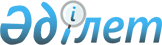 Об утверждении второго периодического доклада о мерах, принятых Республикой Казахстан в целях осуществления Международной конвенции для защиты всех лиц от насильственных исчезновенийПостановление Правительства Республики Казахстан от 10 августа 2022 года № 548.
      В соответствии с пунктами 1 и 4 статьи 29 Международной конвенции для защиты всех лиц от насильственных исчезновений, ратифицированной Республикой Казахстан 15 декабря 2008 года, Правительство Республики Казахстан ПОСТАНОВЛЯЕТ: 
      1. Утвердить прилагаемый второй периодический доклад о мерах, принятых Республикой Казахстан в целях осуществления Международной конвенции для защиты всех лиц от насильственных исчезновений.
      2. Министерству иностранных дел Республики Казахстан в установленном порядке направить в Комитет по насильственным исчезновениям Организации Объединенных Наций второй периодический доклад о мерах, принятых Республикой Казахстан в целях осуществления Международной конвенции для защиты всех лиц от насильственных исчезновений. 
      3. Настоящее постановление вводится в действие со дня его подписания.  Второй периодический доклад о мерах, принятых Республикой Казахстан в целях осуществления Международной конвенции для защиты всех лиц от насильственных исчезновений
      Содержание
      1. Введение 
      2. Общие сведения 
      3. Информация по статьям Конвенции и Заключительным замечаниям Комитета ООН по насильственным исчезновениям
      3.1. Пункты 8, 10 Заключительных замечаний ("Общая информация") 
      3.2. Определение насильственного исчезновения и квалификация его в качестве уголовно-наказуемого деяния
      (статьи 1 – 7 Конвенции и пункт 12 Заключительных замечаний)
      Статьи 1 – 7 Конвенции и пункт 12 Заключительных замечаний 
      3.3. Уголовная ответственность и сотрудничество судебных органов в связи с насильственными исчезновениями (статьи 8-16 Конвенции и пункты 14, 16, 18 Заключительных замечаний)
      Статья 8 Конвенции и пункт 14 Заключительных замечаний 
      Статья 9 Конвенции 
      Статьи 10,11,12 Конвенции и пункт 16 Заключительных замечаний 
      Статьи 13, 14, 15, 16 Конвенции и пункт 18 Заключительных замечаний
      3.4. Меры по предупреждению насильственных исчезновений (статьи 17 – 23 Конвенции и пункты 20, 22, 24, 26, 28 Заключительных замечаний)
      Статьи 17, 18 Конвенции и пункты 20,22,24 Заключительных замечаний 
      Статьи 19, 20 Конвенции
      Статьи 21, 22 Конвенции и пункт 22 Заключительных замечаний
      Статья 23 Конвенции и пункты 26, 28 Заключительных замечаний 
      3.5. Меры по возмещению ущерба и защите детей от насильственных исчезновений (статьи 24, 25 Конвенции и пункты 28,30,32 Заключительных замечаний)
      Статья 24 Конвенции и пункты 28, 30 Заключительных замечаний
      Статья 25 Конвенции и пункт 32 Заключительных замечаний 1. Введение
      Настоящий периодический доклад является вторым периодическим докладом Республики Казахстан в Комитет по насильственным исчезновениям Организации Объединенных Наций (далее – Доклад) и представлен в соответствии с пунктами 1 и 4 статьи 29 Международной конвенции для защиты всех лиц от насильственных исчезновений, принятой 20 декабря 2006 года, ратифицированной Законом Республики Казахстан от 15 декабря 2008 года.
      Доклад составлен в соответствии с Руководящими принципами относительно формы и содержания докладов, которые должны быть представлены государствами-участниками Конвенции в соответствии со статьей 29, принятыми Комитетом на его второй сессии (26−30 марта 2012 года), с учетом руководящих принципов подготовки общего базового документа и документов по конкретным договорам, содержащихся в согласованных руководящих принципах представления докладов в соответствии с международными договорами о правах человека.
      Настоящий доклад содержит информацию о принятых мерах и достигнутом прогрессе в реализации положений Международной конвенции для защиты всех лиц от насильственных исчезновений в период с 2016 по 2021 годов и рекомендаций, данных на 10-й сессии Комитета ООН по насильственным исчезновениям (7–18 марта 2016 года).
      Во исполнение рекомендаций Комитета по насильственным исчезновениям утвержден План мероприятий на 2017-2021 годы.
      Для подготовки Доклада создана межведомственная рабочая группа, в состав которой вошли представители Министерства внутренних дел, Комиссии по правам человека Администрации Президента, Национального центра по правам человека, Генеральной прокуратуры, Агентства по противодействию коррупции, министерств обороны, юстиции, иностранных дел, здравоохранения, образования и науки, Костанайской и Карагандинской академий Министерства внутренних дел, Института законодательства Министерства юстиции Республики Казахстан, а также неправительственных организаций. 
      Анализ исполнения рекомендаций Комитета ООН по насильственным исчезновениям для подготовки Доклада проведен при поддержке Программы развития ООН.
      Согласно Законам Республики Казахстан от 15 апреля 2013 года № 88-V "О государственных услугах" и от 16 ноября 2015 года № 401-V "О доступе к информации" проект настоящего Доклада был размещен в открытом доступе на портале Открытых нормативно-правовых актов (НПА) и на сайте Министерства внутренних дел. Возможность ознакомиться с проектом Доклада и внести свои предложения по изменениям и дополнениям получили все граждане страны. 
      Вопросы выполнения Конвенции и подготовки национального отчета обсуждались на заседании Консультативно-совещательного органа "Диалоговая площадка по человеческому измерению" при Министерстве иностранных дел Республики Казахстан (далее – МИД РК) с участием неправительственных организаций. Полученные в ходе публичного обсуждения предложения учтены при подготовке настоящего Доклада. Вопрос соблюдения прав человека в деятельности правоохранительных органов, в том числе законодательного укрепления статуса адвокатов рассматривался на заседаниях Комиссии по правам человека при Президенте Республики Казахстан, Общественного совета по вопросам деятельности органов внутренних дел.  2. Общие сведения 
      Казахстан сохраняет приверженность принципам Декларации ООН о защите всех лиц от насильственных исчезновений, принимает меры по неукоснительному соблюдению положений Международной Конвенции для защиты всех лиц от насильственных исчезновений (далее – Конвенция).
      Согласно пункту 3 статьи 4 Конституции международные договоры, ратифицированные республикой, имеют приоритет перед ее законами. Следует также отметить, что международные договоры, ратифицированные Республикой Казахстан, имеют приоритет перед Уголовным кодексом Республики Казахстан и применяются непосредственно, кроме случаев, когда из международного договора следует, что для его применения требуется издание закона.
      В 2017 году проведена конституционная реформа, ставшая новым закономерным этапом на пути последовательного всестороннего преобразования общества и государства. Внесены поправки в Конституцию, направленные на усиление защиты конституционных прав и свобод человека и гражданина, института конституционного контроля и повышение ответственности Конституционного Совета. Полномочия по избранию на должность и освобождению от должности Омбудсмена переданы Сенату Парламента Республики Казахстан. 
      По инициативе Президента Казахстана Касым-Жомарта Токаева реализуется Концепция "Слышащего государства" в целях обеспечения эффективной коммуникации государства с населением, повышения уровня вовлеченности граждан в процессы государственного управления. 
      Конституционным законом Республики Казахстан от 25 декабря 2000 года № 132 "О судебной системе и статусе судей Республики Казахстан" каждому гарантирована судебная защита от любых неправомерных решений и действий (бездействие) государственных органов, организаций, должностных и иных лиц, ущемляющих или ограничивающих права, свободы и законные интересы. 
      С принятием в декабре 2020 года Закона Республики Казахстан № 384-VI "О внесении изменений и дополнений в некоторые законодательные акты Республики Казахстан по вопросам усиления защиты прав граждан в уголовном процессе и противодействия коррупции" начата практическая реализация трехзвенной модели уголовного судопроизводства, где три его ключевые задачи выполняются разными органами: 
      1) выявление, пресечение уголовного правонарушения, установление причастных лиц, сбор и закрепление доказательств – органами досудебного расследования;
      2) дача независимой оценки собранным доказательствам, принятие ключевых процессуальных решений, предъявление и поддержание обвинения в суде – прокуратурой;
      3) назначение наказания, рассмотрение жалоб граждан – судом. 
      С переходом на трехзвенную модель уголовного процесса все ключевые процессуальные решения – задержание подозреваемых, квалификация их деяний, а также избрание меры пресечения, согласовываются исключительно прокурором. Санкционирование мер пресечения производится следственным судьей. 
      В июне 2021 года принят План первоочередных мер в области прав человека, включающий в себя вопросы обеспечения права человека на жизнь и общественный порядок, соблюдения прав человека в области уголовного правосудия, предупреждения пыток и жестокого обращения, защиту прав жертв торговли людьми, совершенствования механизмов взаимодействия с договорными органами ООН и специальными процедурами Совета ООН по правам человека и другие. 
      В октябре 2021 года принята Концепция правовой политики Республики Казахстан до 2030 года (далее - Концепция).
      Концепцией определено, что защита основных прав, свобод и законных интересов физических лиц и организаций относится к числу основных, которые подлежат первоочередной и эффективной защите во всех сферах общественной и государственной жизни. При этом отмечается, что значительная составляющая национального законодательства и дальше будет формироваться под влиянием международно-правовых обязательств Республики Казахстан. 
      Вопросы необходимости принятия системных мер, нацеленных на соблюдение прав человека в рамках уголовного процесса, в том числе по предотвращению проявлений насильственного исчезновения, актуализированы в посланиях Президента Республики Казахстан к народу Казахстана, Общенациональных планах мероприятий по их реализации за 2019-2021 годы. 
      В рамках Общенационального плана мероприятий по реализации Послания народу Казахстана от 2 сентября 2019 года "Конструктивный общественный диалог – основа стабильности и процветания Казахстана" приняты меры, направленные на повышение гарантий защиты прав граждан; усиление ответственности за заведомо незаконное задержание, заключение под стражу или содержание под стражей; воспрепятствование законной деятельности адвокатов и иных лиц по защите прав, свобод и законных интересов человека и гражданина; усиление надзора и контроля за недопущением фактов применения сотрудниками правоохранительных органов незаконных методов работы и провокационных действий в оперативно-розыскной и следственной практике.
      Прорабатываются меры по обеспечению безопасности деятельности правозащитников, в том числе адвокатов, пресечению незаконных действий, препятствующих их работе в рамках Общенационального плана мероприятий по реализации Послания Главы государства народу Казахстана от 1 сентября 2021 года "Единство народа и системные реформы - прочная основа процветания страны".
      Принимаются практические меры по соблюдению прав граждан и их защиты от возможных проявлений насильственного исчезновения.
      Концепция правовой политики Республики Казахстан до 2030 года в качестве одного из основных направлений реформирования правоохранительной системы заявляет развитие сервисной модели полиции, базовым компонентом которой является установление партнерских взаимоотношений с обществом. 
      Основная стратегия заключается в оказании качественных полицейских услуг гражданам и совместное решение проблем безопасности в партнерстве с обществом. Реализуемые при поддержке Евросоюза проекты направлены на оптимизацию рабочих процессов сотрудников местной полицейской службы, выстраивание эффективной системы управления, установления диалога полиции и общества.
      Главой государства в рамках Послания народу Казахстана от 1 сентября 2020 года "Казахстан в новой реальности: время действий" поручено обеспечить целостную реформу полицейской службы по принципу "шаговой доступности".
      В городах введены в эксплуатацию 58 модульных стационарных постов полиции, увеличено количество пеших патрулей, установлена 81 тревожная кнопка для экстренного вызова полиции. Принятые меры положительно влияют на обеспечение правопорядка в общественных местах, способствуют обеспечению защищенности граждан от противоправных посягательств.
      В зданиях полиции поэтапно вводятся "прозрачные кабинеты" для проведения процессуальных действий. 
      Реализация Концепции "Слышащего государства" позволила обеспечить открытость и прозрачность работы правоохранительных органов, осуществлять на регулярной основе приемы граждан. Запущено мобильное приложение "102", упростившее возможность обращения в полицию, в том числе посредством социальных сетей.
      В апреле 2021 года запущен первый этап пилотного проекта по автоматизации назначения адвоката по оказанию гарантированной государством юридической помощи в уголовном судопроизводстве (далее – ГГЮП). По первоначальным итогам появилась возможность, позволяющая сотрудникам, ведущим уголовный процесс, производить назначение адвоката, выносить постановления об обеспечении участия защитника подозреваемого в уголовном процессе и об оплате юридической помощи, связанной с защитой подозреваемого в рамках ГГЮП, в автоматизированном режиме.
      Планируется запустить подобный пилотный проект ГГЮП по делам об административных правонарушениях.
      В соответствии с поручением Главы Государства, данного в рамках Послания15, а также на заседании Национального совета общественного доверия 25 февраля 2021 года, разработан и утвержден План действий по введению сплошного видеонаблюдения в пенитенциарных учреждениях и служебных помещениях полиции, а также во всех оперативно-следственных подразделениях правоохранительных органов. План согласован с правозащитными организациями "Общественный фонд "Хартия за права человека" и Национальным центром по правам человека (далее - НЦПЧ). 
      На сегодня в помещениях полиции установлено свыше 18 тыс. видеокамер наблюдения, в пенитенциарных учреждениях – более 14 тыс. Сотрудники уголовно-исполнительной системы обеспечиваются видеорегистраторами.
      В рамках реализации Плана первоочередных мер в области прав человека ведется работа по обеспечению каналами связи учреждений уголовно-исполнительной системы для выведения видеоданных в вышестоящие и надзорные органы, а также дальнейшего подключения к Национальной системе видеомониторинга в целях обеспечения безопасности осужденных и минимизации правонарушений.
      Для обеспечения надлежащей защиты прав осужденных принята Дорожная карта развития уголовно-исполнительной системы на 2019 -2023 годы. В рамках ее реализации введена возможность подавать осужденными обращения в виде электронного документа, для чего за последние два года в учреждениях УИС МВД РК установлено 243 электронных терминала. 
      Электронные обращения на злоупотребления со стороны администрации учреждений автоматически направляются в органы Агентства Республики Казахстан по противодействию коррупции. Указанные меры позволяют минимизировать коррупционные риски, создать дополнительный рычаг по превенции насильственных исчезновений и пыток.
      С момента защиты первичного Доклада продолжена работа, направленная на усовершенствование национального законодательства по соблюдению прав человека в области уголовного правосудия, включая защиту от насильственных исчезновений.
      В целях имплементации статей 2 и 4 Конвенции Законом Республики Казахстан от 27 декабря 2019 года № 292-VІ "О внесении изменений и дополнений в некоторые законодательные акты Республики Казахстан по вопросам совершенствования уголовного, уголовно-процессуального законодательства и усиления защиты прав личности" внесены дополнения в Уголовный кодекс Республики Казахстан (далее – УК РК). 
      Законом Республики Казахстан от 2 января 2021 года ратифицирован Второй Факультативный Протокол к Международному Пакту о гражданских и политических правах, направленный на отмену смертной казни. Ведется работа по присоединению Республики Казахстан к Факультативному протоколу к Конвенции о правах ребенка, касающемуся процедуры сообщений, Конвенции о гражданских аспектах международного похищения детей. 
      Казахстан, ратифицировав Конвенцию о правах ребенка, Конвенцию о защите детей и сотрудничестве в отношении иностранного усыновления, Факультативный протокол к Конвенции о правах ребенка, касающегося участия детей в вооруженных конфликтах19, Факультативный протокол к Конвенции о правах ребенка, касающегося торговли детьми, детской проституции и детской порнографии, продемонстрировал свою приверженность к всесторонней защите детей, в том числе от насильственного исчезновения.
      В июне 2021 года в целях реализации поручений Главы государства, озвученных в Посланиях народу Казахстана, по усилению состязательности и прозрачности уголовного судопроизводства, обеспечению равенства прокурора и адвоката в судебном процессе Законом Республики Казахстан от 5 июля 2018 года "О внесении изменений и дополнений в некоторые законодательные акты Республики Казахстан по вопросам адвокатской деятельности и юридической помощи" принят ряд концептуальных поправок в Уголовно-процессуальный кодекс Республики Казахстан (далее – УПК РК).
      Изменения направлены на усиление состязательности и открытости уголовного судопроизводства, расширение полномочий стороны защиты по сбору доказательств.
      В декабре 2021 года принят Закон Республики Казахстан № 90-VII "Об Уполномоченном по правам человека в Республике Казахстан". Задачами деятельности Уполномоченного определены содействие восстановлению нарушенных прав и свобод человека и гражданина, совершенствованию нормативных правовых актов Республики Казахстан, поощрению и продвижению прав и свобод человека и гражданина (ст.1 Закона).
      В настоящее время в Сенате Парламента Республики Казахстан рассматриваются поправки касательно расширения круга лиц, имеющих право на получение бесплатной юридической помощи и субъектов оказания такой помощи в рамках ГГЮП. 
      В соответствии с пунктом 2 статьи 19 и статьей 26 Закона Республики Казахстан от 5 июля 2018 года № 176-VІ "Об адвокатской деятельности и юридической помощи" в введенной информационной системе юридической помощи "Е-Заң көмегі" предусмотрена возможность для населения получения в режиме онлайн комплексной социальной юридической помощи и ГГЮП на бесплатной основе. 
      Справочно. В Единой информационной системе "Е-Заң көмегі" зарегистрированы более 2,8 тыс. адвокатов и 1 тыс.юридических консультантов. За последние 3 года бесплатная юридическая помощь оказана более 400 тыс. гражданам. 
      Поступательный прогресс в реализации норм Конвенции в Республике Казахстан обеспечивается следующими нормативными правовыми актами:
      Конституция Республики Казахстан от 30 августа 1995 года (с изменениями и дополнениями, внесенными Законами Республики Казахстан от 10 марта 2017 года № 51-VI "О внесении изменений и дополнений в Конституцию Республики Казахстан", "О внесении изменений в Конституцию Республики Казахстан" от 23 марта 2019 года № 238-VІ);
      Конституционный закон Республики Казахстан от 25 декабря 2000 года № 132 "О судебной системе и статусе судей Республики Казахстан";
      Кодекс Республики Казахстан от 26 декабря 2011 года № 518-IV"О браке (супружестве) и семье";
      Гражданский кодекс Республики Казахстан от 27 декабря 1994 года № 268-XIII (далее – ГК РК);
      Уголовный кодекс Республики Казахстан от 3 июля 2014 года № 226-V;
      Уголовно-процессуальный кодекс Республики Казахстан от 4 июля 2014 года № 231-V (далее – УПК РК);
      Кодекс Республики Казахстан "Об административных правонарушениях" от 5 июля 2014 года № 235-V;
      Уголовно-исполнительный кодекс Республики Казахстан от 5 июля 2014 года № 234-V (далее – УИК РК);
      Кодекс Республики Казахстан от 25 декабря 2017 года № 120-VI "О налогах и других обязательных платежах в бюджет" (Налоговый кодекс) (далее - Налоговый кодекс);
      Административный процедурно-процессуальный кодекс Республики Казахстан от 29 июня 2020 года № 350-VI;
      Закон Республики Казахстан от 8 августа 2002 года № 345 "О правах ребенка в Республике Казахстан";
      Закон Республики Казахстан от 9 июля 2004 года № 591 "О профилактике правонарушений среди несовершеннолетних и предупреждении детской безнадзорности и беспризорности";
      Закон Республики Казахстан от 15 декабря 2008 года № 104-IV "О ратификации Международной конвенции для защиты всех лиц от насильственных исчезновений";
      Закон Республики Казахстан от 30 марта 1999 года № 353-I "О порядке и условиях содержания лиц в специальных учреждениях, специальных помещениях, обеспечивающих временную изоляцию от общества" (далее – Закон о порядке и условиях содержания);
      Закон Республики Казахстан от 5 июля 2000 года № 72 "О государственной защите лиц, участвующих в уголовном процессе";
      Закон Республики Казахстан от 6 января 2011 года № 380-IV "О правоохранительной службе";
      Закон Республики Казахстан от 21 мая 2013 года № 94-V "О персональных данных и их защите" (далее – Закон о персональных данных);
      Закон Республики Казахстан от 21 июня 2013 года № 105-V "О пенсионном обеспечении в Республике Казахстан" (далее – Закон о пенсионном обеспечении);
      Закон Республики Казахстан от 16 ноября 2015 года № 401-V "О доступе к информации";
      Закон Республики Казахстан от 9 апреля 2016 года № 501-V "О внесении изменений и дополнений в некоторые законодательные акты Республики Казахстан по вопросам защиты прав ребенка";
      Закон Республики Казахстан от 10 января 2018 года № 131-VІ "О Фонде компенсации потерпевшим" (далее – Закон о компенсации потерпевшим);
      Закона Республики Казахстан от 5 июля 2018 года № 176-VІ "Об адвокатской деятельности и юридической помощи";
      Закон Республики Казахстан от 26 декабря 2019 года № 286-VІ "Об обязательном социальном страховании" (далее – Закон о страховании);
      Закон Республики Казахстан от 27 декабря 2019 года № 292-VІ "О внесении изменений и дополнений в некоторые законодательные акты Республики Казахстан по вопросам совершенствования уголовного, уголовно-процессуального законодательства и усиления защиты прав личности";
      Закон Республики Казахстан от 19 декабря 2020 года № 384-VI "О внесении изменений и дополнений в некоторые законодательные акты Республики Казахстан по вопросам усиления защиты прав граждан в уголовном процессе и противодействия коррупции";
      Закон Республики Казахстан от 27 декабря 2021 года № 88-VII "О внесении изменений и дополнений в некоторые законодательные акты Республики Казахстан по вопросам внедрения трехзвенной модели с разграничением полномочий и зон ответственности между правоохранительными органами, прокуратурой и судом";
      Законы Республики Казахстан от 29 декабря 2021 года № 90-VII "Об Уполномоченном по правам человека в Республике Казахстан", от 29 декабря 2021 года № 93-VII "О внесении дополнения в Кодекс Республики Казахстан "О налогах и других обязательных платежах в бюджет" (Налоговый кодекс) по вопросам деятельности Уполномоченного по правам человека в Республике Казахстан", от 29 декабря 2021 года № 92-VII "О внесении изменений и дополнений в Кодекс Республики Казахстан об административных правонарушениях по вопросам деятельности Уполномоченного по правам человека в Республике Казахстан", от 29 декабря 2021 года № 91-VII "О внесении изменений и дополнений в некоторые законодательные акты Республики Казахстан по вопросам деятельности Уполномоченного по правам человека в Республике Казахстан";
      Указ Президента Республики Казахстан от 10 февраля 2016 года № 192 "О создании института Уполномоченного по правам ребенка в Республике Казахстан";
      постановление Правительства Республики Казахстан от 21 ноября 2014 года № 1218 "Об утверждении Правил выплаты имущественного вреда, причиненного лицу, оправданному по суду, подозреваемому, обвиняемому, подсудимому, в отношении которых вынесено постановление суда, органа уголовного преследования о прекращении уголовного дела, в результате незаконных действий органа, ведущего уголовный процесс";
      Нормативное постановление Конституционного Совета Республики Казахстан от 13 апреля 2012 года № 2 "Об официальном толковании норм Конституции Республики Казахстан по вопросу исчисления конституционных сроков";
      Нормативное постановление Верховного Суда Республики Казахстан от 9 июля 1999 года № 7 "О практике применения законодательства по возмещению вреда, причиненного незаконными действиями органов, ведущих уголовный процесс";
      Нормативное постановление Верховного Суда Республики Казахстан от 28 декабря 2009 года № 7 "О применении норм уголовного и уголовно-процессуального законодательства по вопросам соблюдения личной свободы и неприкосновенности достоинства человека, противодействия пыткам, насилию, другим жестоким или унижающим человеческое достоинство видам обращения и наказания" (далее – нормативное постановление Верховного Суда от 28 декабря 2009 года № 7);
      Нормативное постановление Верховного Суда Республики Казахстан от 24 января 2020 года № 1 "О некоторых вопросах санкционирования мер пресечения";
      Приказ Министра внутренних дел Республики Казахстан от 23 мая 2011 года № 232 "Об утверждении Правил организации деятельности специальных приемников органов внутренних дел";
      Приказ Министра внутренних дел Республики Казахстан от 23 мая 2011 года № 233 "Об утверждении Правил организации деятельности приемников-распределителей органов внутренних дел";
      Приказ Министра внутренних дел Республики Казахстан от 9 января 2012 года № 10 "Об утверждении Правил внутреннего распорядка приемников-распределителей органов внутренних дел";
      Приказ Министра внутренних дел Республики Казахстан от 9 января 2012 года № 11 "Об утверждении Правил внутреннего распорядка специальных приемников органов внутренних дел"
      Приказ Министра внутренних дел Республики Казахстан от 22 мая 2012 года № 312 "Об утверждении Правил посещения общественной наблюдательной комиссией специальных учреждений органов внутренних дел";
      Приказ Генерального Прокурора Республики Казахстан от 19 сентября 2014 года № 89 "Об утверждении Правил приема и регистрации заявления, сообщения или рапорта об уголовных правонарушениях, а также ведения Единого реестра досудебных расследований";
      Совместный приказ Генерального Прокурора Республики Казахстан от 3 сентября 2014 года № 87 и и.о. Министра иностранных дел Республики Казахстан от 26 сентября 2014 года № 08-1-1-1/428 "Об утверждении Правил об уведомлении дипломатических представительств или консульских учреждений иностранных государств о задержаниях и содержании под стражей иностранцев";
      Приказ Министра внутренних дел Республики Казахстан от 17 ноября 2014 года № 819 "Об утверждении Правил внутреннего распорядка учреждений уголовно-исполнительной системы";
      Приказ Генерального Прокурора Республики Казахстан от 24 декабря 2014 года № 162 Об утверждении Инструкции "О порядке электронного учета посетителей в правоохранительных органах";
      Приказ Генерального Прокурора Республики Казахстан от 2 октября 2017 года № 112 "Об утверждении Инструкции об организации прокурорского надзора за соблюдением международных договоров Республики Казахстан";
      Приказ Председателя Комитета национальной безопасности Республики Казахстан от 6 апреля 2015 года № 19 "Об утверждении Правил осуществления охраны и надзора за лицами, находящимися в следственных изоляторах органов национальной безопасности Республики Казахстан";
      Приказ Министра внутренних дел Республики Казахстан от 26 июля 2017 года № 505 "Об утверждении Правил внутреннего распорядка следственных изоляторов уголовно-исполнительной системы";
      Приказ Министра внутренних дел Республики Казахстан от 13 февраля 2017 года № 107 "Об утверждении Правил ведения учета лиц, содержащихся в учреждениях уголовно-исполнительной системы Министерства внутренних дел Республики Казахстан";
      Приказ Министра внутренних дел Республики Казахстан от 5 февраля 2018 года № 95 "Об утверждении Правил внутреннего распорядка изоляторов временного содержания органов внутренних дел";
      Приказ Генерального Прокурора Республики Казахстан от 27 февраля 2018 года № 29 "Об утверждении Правил ведения и использования специальных учетов лиц, совершивших уголовные правонарушения, привлекаемых к уголовной ответственности, лиц, привлеченных к уголовной ответственности за совершение уголовного правонарушения и дактилоскопического учета задержанных, содержащихся под стражей и осужденных лиц";
      Приказ Генерального Прокурора Республики Казахстан от 30 декабря 2020 года № 165 "Об утверждении Инструкции по организации надзора за законностью уголовного преследования";
      Приказ Министра внутренних дел Республики Казахстан от 28 октября 2020 года № 745 "Об утверждении Правил оказания медицинской помощи лицам, свобода которых ограничена, а также лицам, отбывающим наказание по приговору суда в местах лишения свободы, задержанным, заключенным под стражу и помещенным в специальные учреждения";
      Приказ Генерального Прокурора Республики Казахстан от 15 ноября 2021 года № 152 "Об утверждении Инструкции по организации прокурорского надзора за законностью исполнения уголовных наказаний и применения иных мер уголовно-правового воздействия".
      Предпринимаемые усилия позитивно сказываются на показателях Республики Казахстан в глобальных индексах, затрагивающих вопросы защищенности прав и свобод человека, обеспечения права граждан на безопасность, с одной стороны, и правоприменения – с другой. 
      Так, в Глобальном Индексе верховенства права (Rule of Law Index) в 2017-2018 годах показатель Казахстана составлял 0,51, в период 2019-2021 годов показатель поднялся и составил 0,52.
      В рамках Индекса Казахстан отнесен к группе стран с уровнем "выше среднего". Казахстан ставит задачу к 2030 году достигнуть показателя не ниже 0,60 (раздел 8 Концепции правовой политики Республики Казахстан до 2030 года). 
      В рамках Индекса глобальной конкурентоспособности (The Global Competitiveness Index, WEF) по субиндикатору "Независимость судебной системы" Казахстан занимал в 2017-2018 годах 79 позицию из 137 стран, в 2019 – 71 позицию из 141. По субиндикатору "Надежность полицейских служб" в 2017-2018 годах Казахстан занимал 87 позицию из 137 стран, в 2019 году – 81 позицию из 141.
      Согласно Концепции правовой политики до 2030 года государство ставит задачу к 2030 году занять по субиндикаторам "Независимость судебной системы" и "Надежность полицейских служб" позицию не ниже 50 и 60 места, соответственно.
      В Индексе World Prison Brief (Краткий обзор тюрем мира) доля заключенных на каждые 100 000 населения страны в Казахстане в 2021 году была снижена в сравнении в 2016 годом в 1,2 раза. Доля несовершеннолетних (до 18 лет) по отношению к общему количеству заключенных составляла в 2021 году - 0,1%.
      В соответствии с данными, представленными Статистической комиссией в отношении Повестки дня в области устойчивого развития на период до 2030 года на Платформе данных глобальных показателей ЦУР, Казахстан планомерно наращивает прогресс по реализации Цели устойчивого развития 16 "Содействие построению миролюбивого и открытого общества в интересах устойчивого развития, обеспечение доступа к правосудию для всех и создание эффективных, подотчетных и основанных на широком участии учреждений на всех уровнях". Так, по показателю 16.3.2 "Доля лиц, содержащихся под стражей до вынесения судебного приговора" в общей численности заключенных зафиксировано снижение показателей в 1,4 раза. Если в 2015 году доля составляла 15%, до в 2018 году она достигла 10,9%. 3. Информация по статьям Конвенции и Заключительным замечаниям Комитета ООН по насильственным исчезновениям
      3.1. Пункты 8, 10 Заключительных замечаний ("Общая информация") 
      Казахстаном приняты меры, значительно приблизившие к цели приведения национального правозащитного учреждения в соответствие с Парижскими принципами.
      В сентябре 2002 года учреждена должность Уполномоченного по правам человека.
      29 декабря 2021 года Главой государства подписан Закон Республики Казахстан "Об Уполномоченном по правам человека в Республике Казахстан" (далее - Закон), который определил правовой статус, полномочия и организацию деятельности Уполномоченного по правам человека. Закон закрепил такие важные и необходимые атрибуты независимости и автономности его статуса как избрание его Сенатом Парламента, а также независимость и неподотчетность каким-либо государственным органам и должностным лицам (пункт 10 Заключительных замечаний). 
      Уполномоченный в течение срока своих полномочий не может быть задержан, подвергнут содержанию под стражей, домашнему аресту, приводу, мерам административного взыскания, налагаемым в судебном порядке, привлечен к уголовной ответственности без согласия Генерального Прокурора Республики Казахстан, кроме случаев задержания на месте преступления либо совершения тяжких или особо тяжких преступлений. Омбудсмен при осуществлении своих полномочий имеет право при предъявлении служебного удостоверения беспрепятственно посещать учреждения и другие объекты на всей территории страны. Введена ответственность за вмешательство либо воспрепятствование его законной деятельности.
      Омбудсмен обладает широким мандатом: представляет Президенту, Парламенту и Правительству Республики Казахстан предложения по разработке проектов законов, совершенствованию законодательства по вопросам поощрения и защиты прав и свобод человека и гражданина; представляет Правительству и иным государственным органам, органам местного государственного управления и самоуправления, иным организациям и должностным лицам рекомендации и предложения относительно мер, направленных на профилактику нарушений и восстановление прав и свобод человека и гражданина; вносит предложения Президенту, Правительству, депутатам Парламента Республики Казахстан, государственным органам в соответствии с задачами, входящими в компетенцию; координирует деятельность участников национального превентивного механизма; рассматривает жалобы о нарушениях прав и свобод человека и гражданина, осуществляет иные полномочия в соответствии с законодательством Республики Казахстан.
      Уполномоченный ежегодно представляет на рассмотрение Президента Республики Казахстан доклады о своей деятельности, содержащие результаты анализа нормативных правовых актов, рассмотрения жалоб и реализации других полномочий, предусмотренных Законом. По отдельным вопросам соблюдения прав и свобод человека и гражданина Уполномоченный вправе готовить и распространять специальные доклады. Доклады Уполномоченного направляются уполномоченным государственным органам для рассмотрения по вопросам, входящим в их компетенцию, которые в течение трех месяцев со дня получения доклада обязаны информировать о результатах его рассмотрения.
      Омбудсмен наделен функцией по обращению с исками в суд в защиту прав и свобод неопределенного круга лиц, нарушенных решениями или действиями (бездействием) государственных органов, органов местного государственного управления и самоуправления, должностных лиц, государственных служащих. 
      Уполномоченный по правам человека имеет представителя в области, городе республиканского значения, столице, который от его имени осуществляет полномочия в рамках своих функциональных обязанностей и по его поручению в пределах соответствующей административно-территориальной единицы.
      Информационно-аналитическое, организационно-правовое и иное обеспечение деятельности Уполномоченного осуществляется Национальным центром по правам человека (далее – НЦПЧ). 
      В республиканском бюджете ежегодно предусматриваются отдельной бюджетной программой средства, необходимые для обеспечения деятельности Уполномоченного по правам человека, его представителей, а также рабочего органа.
      Кроме того, в своем Послании к народу Казахстана 16 марта 2022 года Глава государства предложил наделить Уполномоченного по правам человека обращаться напрямую в Конституционный суд (ведется работа по его созданию), а также придать Закону Республики Казахстан "Об Уполномоченном по правам человека в Республике Казахстан" статус Конституционного закона. В настоящее время работа по разработке проекта Конституционного закона "Об Уполномоченном по правам человека в Республике Казахстан" начата. На сайте "Открытых НПА" размещен консультативный документ регуляторной политики к проекту Конституционного закона.
      По данным НЦПЧ обращения по фактам насильственного исчезновения за отчетный период не поступали. 
      Свидетельством приверженности Казахстана международным обязательствам по защите прав детей, в том числе от насильственных исчезновений, является создание в 2016 году института Уполномоченного по правам ребенка.
      В настоящее время находится на изучении вопрос о признании компетенции Комитета ООН по насильственным исчезновениям по получению и рассмотрению индивидуальных и межгосударственных сообщений (пункт 8 Заключительных замечаний).
      3.2. Определение насильственного исчезновения и квалификацияего в качестве уголовно-наказуемого деяния (статьи 1 – 7 Конвенции и пункт 12 Заключительных замечаний)
      Статьи 1 – 7 Конвенции и пункт 12 Заключительных замечаний 
      В соответствии со статьей 16 Конституции Республики Казахстан личная свобода является неотъемлемым правом каждого человека. Арест и содержание под стражей допускаются только в предусмотренных законом случаях и лишь с санкции суда с предоставлением арестованному права обжалования. Без санкции суда лицо может быть подвергнуто задержанию на срок не более семидесяти двух часов.
      Каждый задержанный, арестованный, обвиняемый в совершении преступления имеет право пользоваться помощью адвоката (защитника) с момента, соответственно, задержания, ареста или предъявления обвинения.
      Согласно части 3 статьи 13 Конституции Республики Казахстан каждый имеет право на получение квалифицированной юридической помощи. В случаях, предусмотренных законом, юридическая помощь оказывается бесплатно. 
      Законность, осуществление правосудия только судом, судебная защита прав и свобод человека и гражданина, уважение чести и достоинства личности, неприкосновенность личности провозглашены принципами уголовного процесса в соответствии со статьями 10-14 УПК РК. 
      Так, согласно части 1 статьи 14 УПК РК никто не может быть задержан по подозрению в совершении уголовного правонарушения, заключен под стражу или иным образом лишен свободы иначе как на основаниях и в порядке, установленных указанным Кодексом. 
      Частью 2 статьи 14 УПК РК предусмотрено, что содержание под стражей и домашний арест допускаются только в предусмотренных УПК РК случаях и лишь с санкции суда с предоставлением заключенному под стражу либо домашний арест права судебного обжалования.
      Во исполнение рекомендаций Комитета по насильственным исчезновениям, в целях приведения уголовно-правовых норм в соответствие со статьями 2 и 4 Конвенции Казахстаном внесены изменения в УК РК, а именно статьи 125 "Похищение человека" и 126 "Незаконное лишение свободы" УК РК дополнены квалифицирующими признаками, позволяющие привлекать к уголовной ответственности за совершение указанных преступлений:
      лицом с использованием своего служебного положения; 
      с фальсификацией, сокрытием либо уничтожением документов, удостоверяющих личность потерпевшего. 
      Уголовная ответственность за совершение этих деяний при отягчающих обстоятельствах предусмотрена частями 3 данных статей.
      Конвенционное положение "лишение свободы в любой другой форме", предусмотренное частью 2 статьи 2 Конвенции, в том числе охватывается диспозицией статьи 127 "Незаконное помещение в психиатрический стационар" УК РК.
      Таким образом, конвенционное понятие насильственного исчезновения, признаваемого как "похищение или лишение свободы в любой другой форме представителем государства при последующем отказе признать факт лишения свободы или сокрытии данных о судьбе или местонахождении исчезнувшего лица, вследствие чего это лицо оставлено без защиты закона" имплементировано в пунктах 9),10) части 2, части 3 статьи 125, пунктах 10),11) части 2, части 3 статьи 126, статье 127 УК, соответственно. 
      Положения статей 2 и 4 Конвенции о криминализации деяния, связанного с насильственным исчезновением, понимаемого как "арест, задержание представителями государства при последующем отказе признать факт лишения свободы или сокрытии данных о судьбе или местонахождении исчезнувшего лица, вследствие чего это лицо оставлено без защиты закона", также в УК РК признаны уголовно-наказуемыми. Уголовная ответственность предусмотрена статьями 414 "Заведомо незаконные задержание, заключение под стражу или содержание под стражей", 435 "Воспрепятствование законной деятельности адвокатов и иных лиц по защите прав, свобод и законных интересов человека и гражданина, а также оказанию юридической помощи физическим и юридическим лицам" УК РК.
      Согласно статье 135 УПК о задержании подозреваемого и месте его нахождения лицо, осуществляющее досудебное расследование, обязано безотлагательно уведомить кого-либо из совершеннолетних членов его семьи, а при отсутствии их – других родственников или близких лиц или предоставить возможность такого уведомления самому подозреваемому. 
      Признано уголовно-наказуемым деянием умышленное неуведомление родственников подозреваемого о факте его задержания и месте нахождения, незаконный отказ в предоставлении информации о месте содержания под стражей лица гражданину, имеющему право на получение такой информации, а равно фальсификация времени составления протокола задержания или времени фактического задержания в соответствии с частью 4 статьи 414 УК РК.
      Согласно нормативному постановлению Верховного Суда от 28 декабря 2009г. № 7 задержание лица при отсутствии условий, оснований и мотивов, предусмотренных статьями 128 и 131 УПК РК, либо свыше трех часов без составления протокола задержания, а также содержание лица под стражей без санкции следственного судьи свыше сроков, установленных частью четвертой статьи 131 УПК РК, и свыше срока содержания под стражей, санкционированного следственным судьей, является незаконным, и оно подлежит немедленному освобождению. При наличии у виновных лиц прямого умысла на совершение указанных незаконных действий они привлекаются к уголовной ответственности по статье 414 УК РК.
      Субъектами преступления, предусмотренного статьей 414 УК РК, могут быть работники органов дознания, следствия и прокурор, руководитель учреждения, где содержится задержанный (начальник следственного изолятора, изолятора временного содержания), т.е. лица, которым уголовно-процессуальным законом предоставлены полномочия по задержанию, избранию меры пресечения в виде ареста, а также должностные лица правоохранительных органов, которые должны обеспечить законность содержания лица под стражей. Незаконное задержание, заключение под стражу, произведенное другими должностными лицами квалифицируется как превышение должностных полномочий по статье 362 УК. 
      Правовой статус, полномочия, порядок приглашения и назначения, основания обязательного участия в уголовном процессе защитника регламентированы статьями 66-70 УПК РК.
      Защитник - лицо, осуществляющее в установленном законом порядке защиту прав и интересов свидетеля, имеющего право на защиту, подозреваемого, обвиняемого, подсудимого, осужденного, оправданного и оказывающее им юридическую помощь при производстве по уголовному делу.
      В качестве защитника участвует адвокат. При участии адвоката в уголовном процессе в качестве защитника наряду с ним по письменному заявлению свидетеля, имеющего право на защиту, подозреваемого, обвиняемого, подсудимого, осужденного, оправданного их защиту может осуществлять одно из следующих лиц: супруг (супруга) или близкий родственник, опекун, попечитель либо представитель организации, на попечении или иждивении которой находится подзащитный. Иностранные адвокаты допускаются к участию в деле в качестве защитников, если это предусмотрено международным договором Республики Казахстан с соответствующим государством на взаимной основе, в порядке, определяемом законодательством.
      Защитник вправе участвовать в уголовном процессе с момента получения лицом статуса свидетеля, имеющего право на защиту, подозреваемого, обвиняемого, а также в любой последующий момент уголовного процесса.
      Адвокат не вправе отказаться от принятой на себя защиты свидетеля, имеющего право на защиту, подозреваемого или обвиняемого, подсудимого, осужденного, оправданного.
      Согласно части 1 статьи 67 УПК РК участие защитника в производстве по уголовному делу обязательно в случаях, если: 
      1) об этом ходатайствуют подозреваемый, обвиняемый, подсудимый, осужденный, оправданный; 
      2) подозреваемый, обвиняемый, подсудимый, осужденный, оправданный не достигли совершеннолетия; 
      3) подозреваемый, обвиняемый, подсудимый, осужденный, оправданный в силу физических или психических недостатков не могут самостоятельно осуществлять свое право на защиту; 
      4) подозреваемый, обвиняемый, подсудимый, осужденный, оправданный не владеет языком, на котором ведется судопроизводство;
      5) лицо подозревается, обвиняется в совершении преступления, за которое в качестве меры наказания могут быть назначены лишение свободы на срок свыше десяти лет или пожизненное лишение свободы;
      6) к подозреваемому, обвиняемому, подсудимому, осужденному применено содержание под стражей в качестве меры пресечения или они принудительно направлены на стационарную судебно-психиатрическую экспертизу; 
      7) между интересами подозреваемых, обвиняемых, подсудимых, осужденных, оправданных, один из которых имеет защитника, имеются противоречия; 
      8) в уголовном процессе участвует представитель потерпевшего (частного обвинителя) или гражданского истца; 
      9) при рассмотрении дела в суде участвует прокурор, поддерживающий государственное обвинение (государственный обвинитель); 
      10) подозреваемый, обвиняемый, подсудимый, осужденный, оправданный находятся вне пределов Республики Казахстан и уклоняются от явки в органы уголовного преследования или суда;
      11) заявлено ходатайство о процессуальном соглашении и его заключении. 
      Если при наличии обстоятельств, предусмотренных частью первой настоящей статьи, защитник не приглашен самим подозреваемым, обвиняемым, подсудимым, осужденным, оправданным, их законными представителями, а также другими лицами по их поручению, орган, ведущий уголовный процесс, обязан обеспечить участие защитника на соответствующей стадии процесса, о чем им выносится постановление, обязательное для профессиональной организации адвокатов.
      Воспрепятствование законной деятельности адвокатов и иных лиц по защите прав, свобод и законных интересов человека и гражданина в уголовном процессе, а равно оказанию физическим и юридическим лицам юридической помощи либо иное нарушение самостоятельности и независимости такой деятельности, если эти деяния причинили существенный вред правам, свободам или законным интересам человека и гражданина, правам или законным интересам юридических лиц, охраняемым законом интересам общества или государства, в том числе совершенные лицом с использованием своего служебного положения, является уголовным правонарушением, предусмотренным статьей 435 УК РК.
      За незаконное применение административного взыскания действия виновного могут быть квалифицированы по статьям 361 "Злоупотребление должностными полномочиями", 362 "Превышение власти или должностных полномочий" УК РК.
      Заведомо незаконное заключение под стражу по постановлению судьи квалифицируется как вынесение заведомо неправосудного судебного акта по статье 418 УК РК.
      За отчетный период представителями государства уголовные правонарушения, относящиеся к насильственным исчезновениям, не совершались.
      Положение статьи 3 Конвенции имплементировано в статьи 125, 126 УК РК. 
      В уголовном законодательстве Республики Казахстан ответственность за совершение преступных деяний предусмотрена как в отношении лица, совершившего акт насильственного исчезновения, так и в отношении соучастников, в том числе организаторов, подстрекателей и пособников.
      Согласно части 3 статьи 28 УК РК организатором признается лицо, организовавшее совершение преступления или руководившее его исполнением, а равно создавшее преступную группу либо руководившее.
      Исполнителем признается лицо, непосредственно совершившее уголовное правонарушение либо непосредственно участвовавшее в его совершении совместно с другими лицами (соисполнителями), а также лицо, совершившее уголовное правонарушение посредством использования других лиц, не подлежащих уголовной ответственности в силу возраста, невменяемости или других обстоятельств, предусмотренных УК РК, а равно посредством использования лиц, совершивших деяние по неосторожности.
      Подстрекателем признается лицо, склонившее другое лицо к совершению уголовного правонарушения путем уговора, подкупа, угрозы или другим способом. Пособником признается лицо, содействовавшее совершению уголовного правонарушения советами, указаниями, предоставлением информации, орудий или средств совершения этого деяния либо устранением препятствий к его совершению, а также лицо, заранее обещавшее скрыть исполнителя, орудия или иные средства совершения уголовного правонарушения, следы этого деяния либо предметы, добытые противоправным путем, а равно лицо, заранее обещавшее приобрести или сбыть такие предметы.
      В Законе Республики Казахстан от 6 января 2011 года № 380-IV "О правоохранительной службе" предусмотрено положение о том, что при получении приказа или указания, противоречащих закону, сотрудник обязан руководствоваться законом и находится под его защитой.
      УК РК предусмотрены наказания за совершение рассматриваемых противоправных деяний соразмерно степени общественной опасности и тяжести последствий их совершения.
      Так, за похищение человека предусмотрено максимальное наказание – до 15 лет лишения свободы, за незаконное лишение свободы – до 10 лет, за незаконное помещение в психиатрический стационар – до 8 лет лишения свободы, за злоупотребление должностными полномочиями – до 7 лет, превышение власти или должностных полномочий – до 10 лет, за заведомо незаконные задержание, заключение под стражу или содержание под стражей – до 10 лет, за вынесение заведомо неправосудных приговора, решения или иного судебного акта – до 10 лет, за воспрепятствование законной деятельности адвокатов и иных лиц по защите прав, свобод и законных интересов человека и гражданина, а также оказанию юридической помощи физическим и юридическим лицам – до 5 лет, соответственно. 
      Органами уголовного преследования в каждом конкретном случае при осуществлении уголовного преследования принимаются во внимание обстоятельства как смягчающие, так и отягчающие уголовную ответственность и наказание.
      Положение подпункта а) пункта 2 статьи 7 Конвенции отражено в статье 53 УК РК, в соответствии с которой к обстоятельствам, смягчающим уголовную ответственность и наказание отнесены чистосердечное раскаяние, явка с повинной, активное способствование раскрытию преступления, изобличению других соучастников преступления.
      При назначении наказания могут учитываться в качестве смягчающих и обстоятельства, не предусмотренные частью первой статьи 53 УК. Таким образом, в рамках национального законодательства обстоятельство, когда лицо, будучи причастное к совершению акта насильственного исчезновения, если реально содействовало возвращению исчезнувшего лица живым или способствовало прояснению обстоятельств насильственного исчезновения или установлению личности исполнителей акта насильственного исчезновения, может быть признано смягчающим при назначении наказания.
      Обстоятельства, отягчающие уголовную ответственность и наказание, предусмотрены статьей 54 УК РК, в числе которых: причинение преступлением тяжких последствий; совершение уголовного правонарушения в составе группы лиц, группы лиц по предварительному сговору, преступной группы; совершение в отношении женщины, заведомо для виновного находящейся в состоянии беременности, а также в отношении малолетнего, другого беззащитного или беспомощного лица либо лица, находящегося в зависимости от виновного; совершение с особой жестокостью, садизмом, издевательством, а также мучениями для потерпевшего; совершение с использованием форменной одежды или документов представителя власти; совершение сотрудником правоохранительного или специального государственного органа, судьей с использованием своего служебного положения.
      3.3. Уголовная ответственность и сотрудничество судебных органов в связи с насильственными исчезновениями (статьи 8 – 16 Конвенции и пункты 14,16, 18 Заключительных замечаний)
      Статья 8 Конвенции и пункт 14 Заключительных замечаний
      Под давностью привлечения к уголовной ответственности понимается истечение определенных сроков со дня совершения преступления, что при наличии установленных в законе условий освобождает лицо от уголовной ответственности.
      Согласно статье 11 УК РК срок давности привлечения к уголовной ответственности исчисляется, исходя из категории уголовного правонарушения. В соответствии со статьей 71 "Основания освобождения от уголовной ответственности за истечением срока давности" УК РК лицо освобождается от уголовной ответственности, если со дня совершения уголовного правонарушения истекли следующие сроки: по п.п.9),10) ч.2 и ч.3 ст.125 "Похищение человека" УК РК – 10 лет и 15 лет; по п.п.10),11) ч.2 и ч.3 ст.126 "Незаконное лишение свободы" УК РК – 5 и 10 лет; по ч.1 и ч.2 ст.127 "Незаконное помещение в психиатрический стационар" УК РК – 5 и 10 лет; по ч.3 и ч.4 ст.361 "Злоупотребление должностными полномочиями" УК РК – 5 и 10 лет; по ч.3 и ч.4 ст.362 "Превышение полномочий" УК РК – по 10 лет; по ч.1 ст.414 "Заведомо незаконные задержание, заключение под стражу или содержание под стражей" УК РК – 5 лет; по ч.2, ч.3 ст.414 "Заведомо незаконные задержание, заключение под стражу или содержание под стражей" УК РК – по 10 лет; по ч.4 ст.414 "Заведомо незаконные задержание, заключение под стражу или содержание под стражей" УК РК – 1 год; по статье 418 "Вынесение заведомо неправосудных приговора, решения или иного судебного акта" УК РК – по 10 лет; по ст.435 "Воспрепятствование законной деятельности адвокатов и иных лиц по защите прав, свобод и законных интересов человека и гражданина, а также оказанию юридической помощи физическим и юридическим лицам" УК РК, соответственно – 5 лет.
      На основании части 6 статьи 71 УК РК сроки давности не применяются за совершение особо тяжкого преступления, предусмотренного частью 3 статьи 125 УК, а именно за похищение человека, совершенное преступной группой либо с целью эксплуатации похищенного (похищенной) либо, если эти действия повлекли по неосторожности смерть потерпевшего или иные тяжкие последствия уголовного правонарушения.
      Статья 9 Конвенции 
      Вопросы юрисдикции, действия уголовного закона в отношении лиц, совершивших уголовное правонарушение на территории Республики Казахстан, а также за ее пределами, подробно раскрыты в статьях 7 и 8 УК РК.
      Уголовным правонарушением, совершенным на территории Республики Казахстан, признается деяние, которое начато или продолжилось либо было окончено на территории Республики Казахстан. Действие УК РК распространяется также на уголовные правонарушения, совершенные на континентальном шельфе и в исключительной экономической зоне Республики Казахстан.
      Лицо, совершившее уголовное правонарушение на судне, приписанном к порту Республики Казахстан и находящемся в открытом водном или воздушном пространстве вне пределов Республики Казахстан, подлежит уголовной ответственности по УК РК, если иное не предусмотрено международным договором Республики Казахстан. Лицо, совершившее уголовное правонарушение на военном корабле или военном воздушном судне Республики Казахстан, независимо от места его нахождения также несет уголовную ответственность по данному Кодексу.
      Ответственность представителей дипломатических представителей иностранных государств и иных граждан, пользующихся иммунитетом, в случае совершения этими лицами преступления на территории Республики Казахстан, разрешается в соответствии с нормами международного права.
      Граждане Республики Казахстан, совершившие уголовное правонарушение за пределами Республики Казахстан, подлежат уголовной ответственности по УК РК, если совершенное ими деяние признано уголовно наказуемым в государстве, на территории которого оно было совершено, и если эти лица не были осуждены в другом государстве. 
      На тех же основаниях несут ответственность иностранцы и лица без гражданства, находящиеся на территории Казахстана, в случаях, когда они не могут быть выданы иностранному государству для привлечения к уголовной ответственности или отбывания наказания в соответствии с международным договором Республики Казахстан.
      Военнослужащие воинских частей Казахстана, дислоцирующихся за ее пределами, за уголовные правонарушения, совершенные на территории иностранного государства, несут уголовную ответственность в соответствии с УК РК, если иное не предусмотрено международным договором Республики Казахстан.
      В соответствии со статьей 4 УПК РК применение на территории Казахстана уголовно-процессуального права иностранного государства органами расследования и судом иностранного государства или по их поручению органом, ведущим уголовный процесс, допускается, если это предусмотрено международным договором, ратифицированным Республикой Казахстан.
      Статьи 10, 11, 12 Конвенции и пункт 16 Заключительных замечаний
      Казахстаном соблюдается положение пункта 1 статьи 10 Конвенции. 
      УПК РК предусмотрено применение мер пресечения в отношении лиц, подозреваемых, обвиняемых в совершении уголовных правонарушений, подпадающих под конвенционное понятие "насильственное исчезновение", в виде заключения под стражу, других мер процессуального принуждения.
      В соответствии с частью 1 статьи 147 УПК РК содержание под стражей в отношении подозреваемого, обвиняемого, подсудимого применяется в качестве меры пресечения только с санкции судьи в случае совершения преступления, за которое законом предусмотрено наказание в виде лишения свободы на срок свыше пяти лет, при невозможности применения других, менее строгих мер пресечения. 
      В исключительных случаях эта мера пресечения может быть применена в отношении лица, подозреваемого, обвиняемого, подсудимого в совершении преступления, за которое законом предусмотрено наказание в виде лишения свободы на срок до пяти лет в случае, если данное лицо: не имеет постоянного места жительства на территории Республики Казахстана или не установлена его личность; нарушило ранее избранную меру пресечения или меру процессуального принуждения; пыталось скрыться или скрылось от органов уголовного преследования или суда; подозревается в совершении преступления в составе организованной группы или преступного сообщества (преступной организации); имеет судимость за ранее совершенное тяжкое или особо тяжкое преступление, а также имеются данные о продолжении им преступной деятельности.
      Порядок рассмотрения следственным судьей ходатайств о санкционировании меры пресечения в виде содержания под стражей регламентирован статьей 148 УПК РК. 
      Срок содержания под стражей при досудебном расследовании не может превышать два месяца, кроме исключительных случаев, предусмотренных УК РК. Основания и порядок продления в исключительных случаях срока содержания под стражей, но не более чем до восемнадцати месяцев, строго регламентированы статьями 151,152 УПК РК.
      В силу частей первой, третьей статьи 541 УПК РК содержание под стражей в качестве меры пресечения в отношении несовершеннолетнего подозреваемого, обвиняемого может применяться лишь в исключительных случаях только при подозрении его в тяжком или особо тяжком преступлении. Срок содержания несовершеннолетнего под стражей в ходе досудебного производства не может превышать шести месяцев.
      Экстрадиционный арест в отношении подлежащего выдаче лица (экстрадиции) применяется сроком на 12-ть месяцев с момента его задержания согласно части 7 статьи 589 УПК РК, а в отношении лица, запрашиваемого для приведения приговора суда в исполнение, не более чем на срок, к которому оно осуждено в запрашивающем государстве. 
      В случае истечения 12-месячного срока экстрадиционного ареста после принятия решения о выдаче лица (экстрадиции) срок содержания под стражей выданного лица до его фактической передачи иностранному государству может быть по ходатайству прокурора продлен следственным судьей в пределах максимального срока лишения свободы, предусмотренного санкцией уголовного закона иностранного государства по преступлению, в совершении которого обвиняется (подозревается) выданное лицо, если необходимо дополнительное время для:
      1) организации этапирования выданного лица на территорию запрашивающего выдачу государства;
      2) рассмотрения жалобы выданного лица на постановление Генерального Прокурора Республики Казахстан или его заместителя о его выдаче.
      В соответствии с Правилами об уведомлении дипломатических представительств или консульских учреждений иностранных государств о задержаниях и содержании под стражей иностранцев дипломатические представительства или консульские учреждения иностранных государств, аккредитованные в Республике Казахстан, в том числе по совместительству, уведомляются обо всех случаях задержания и содержания под стражей их граждан или граждан представляемых ими государств немедленно.
      Лицо, осуществляющее досудебное расследование, задержавшее иностранца или ходатайствующее о применении к нему меры пресечения в виде содержания под стражей, уведомляет об этом в срок не более 6-ти (шести) часов с момента задержания и санкционирования судом меры пресечения в виде содержания под стражей МИД РК, если иное не предусмотрено ратифицированными Республикой Казахстан международными договорами.
      МИД РК в срок не позднее 24 часов с момента фактического задержания и содержания под стражей препровождает уведомление в соответствующее дипломатическое представительство или консульское учреждение.
      Препровождение уведомления в дипломатическое представительство или консульское учреждение осуществляется путем официальной переписки, электронной почтой, факсом или телефонограммой.
      Казахстан принимает все необходимые меры по обеспечению незамедлительного и беспристрастного расследования каждого факта насильственного исчезновения в соответствии с положением пункта 2 статьи 10, пунктов 1 и 2 статьи 12 Конвенции. 
      В целях выполнения задач уголовного судопроизводства орган уголовного преследования обязан в пределах своей компетенции в каждом случае обнаружения признаков уголовного правонарушения принять все предусмотренные законом меры к установлению события уголовного правонарушения, изобличению лиц, виновных в совершении уголовного правонарушения, их наказанию. 
      Государством гарантировано каждому лицу, ставшему жертвой, свидетелем, а также лицу, располагающему информацией о насильственном исчезновении, право обращения с заявлением, сообщением и оперативного, объективного их рассмотрения компетентным органом. 
      Орган уголовного преследования обязан обеспечить потерпевшему доступ к правосудию и принять меры к возмещению вреда, причиненного уголовным правонарушением.
      В соответствии со статьей 180 УПК РК поводами к началу досудебного расследования служат достаточные данные, указывающие на признаки уголовного правонарушения, при отсутствии обстоятельств, исключающих производство по делу, а именно:
      1) заявление физического лица либо сообщение должностного лица государственного органа или лица, выполняющего управленческие функции в организации, об уголовном правонарушении либо безвестном исчезновении лица;
      2) явка с повинной;
      3) сообщения в средствах массовой информации;
      4) рапорт должностного лица органа уголовного преследования о подготавливаемом, совершаемом или совершенном уголовном правонарушении.
      При наличии повода к осуществлению досудебного расследования дознаватель, орган дознания, начальник следственного отдела, следователь, прокурор в пределах своей компетенции своим постановлением принимают уголовное дело в производство. 
      Порядок приема и регистрации обращений об уголовных правонарушений осуществляется в соответствии с приказом Генерального Прокурора Республики Казахстан от 19 сентября 2014 года № 89 "Об утверждении Правил приема и регистрации заявления, сообщения или рапорта об уголовных правонарушениях, а также ведения Единого реестра досудебных расследований".
      Каждое заявление и сообщение об уголовном правонарушении подлежит регистрации в Едином реестре досудебных расследований (далее – ЕРДР). Порядок их приема и регистрации, а также ведения ЕРДР определен вышеуказанным приказом.
      Отказ в приеме и регистрации заявления об уголовном правонарушении и других поводов к началу досудебного расследования, предусмотренных частью 1 статьи 180 УПК РК, не допускается и влечет установленную законом ответственность, а также может быть обжалован прокурору либо в суд в порядке, предусмотренном настоящим Кодексом. 
      С момента регистрации заявления, сообщения об уголовном правонарушении в ЕРДР исчисляется срок досудебного расследования, установленный статьей 192 УПК РК.
      Досудебное расследование по уголовным делам, рассматриваемым в докладе, производится незамедлительно в соответствии со статьей 187 УПК органами внутренних дел, национальной безопасности, антикоррупционной службы, службой экономических расследований. Органы уголовного преследования обладают необходимыми полномочиями и ресурсами для эффективного проведения досудебного расследования.
      По делам об уголовных правонарушениях, предусмотренных частями 2, 3 статьи 125 "Похищение человека", частями 2, 3 статьи 126 "Незаконное лишение свободы", статьей 127 "Незаконное помещение в психиатрический стационар" УК РК, предварительное следствие производится следователями органов МВД РК. 
      Следует отметить, что раскрытием преступлений, связанных с похищением человека, незаконным лишением свободы, торговлей людьми, в системе органов МВД РК функционируют специализированные подразделения, обладающие достаточным кадровым и ресурсным потенциалом для выполнения поставленных задач. 
      По делам об уголовных правонарушениях, предусмотренных частями 1, 2 и 3 статьи 414 "Заведомо незаконные задержание, заключение под стражу или содержание под стражей" УК РК, предварительное следствие производится органами внутренних дел или антикоррупционной службой, начавшими досудебное расследование. 
      Досудебное расследование в протокольной форме по уголовным проступкам, предусмотренным части 4 статьи 414 УК, производится органами внутренних дел либо антикоррупционной службой.
      Расследование дел по статье 435 "Воспрепятствование законной деятельности адвокатов и иных лиц по защите прав, свобод и законных интересов человека и гражданина, а также оказанию юридической помощи физическим и юридическим лицам" УК РК подследственно органам внутренних дел, антикоррупционной службы или службе экономических расследований, начавшими досудебное расследование.
      По делам об уголовных правонарушениях, предусмотренных статьей 361 "Злоупотребление должностными полномочиями", пунктом 4) части 4 статьи 362 "Превышение власти" УК РК производится следователями антикоррупционной службы.
      По делам об уголовных правонарушениях, предусмотренных по частям 3 и 4 статьи 361 "Злоупотребление должностными полномочиями" и частью 3, пунктом 3) части 4 статьи 362 "Превышение власти" УК РК предварительное следствие может производиться следователями Комитета национальной безопасности, если они совершены в боевой обстановке.
      Воздействие в какой бы то ни было форме на орган уголовного преследования с целью воспрепятствования объективному расследованию по уголовному делу влечет установленную законом ответственность.
      В целях обеспечения беспристрастности, полноты и объективности расследования, в исключительных случаях руководитель органа прокуратуры в порядке, предусмотренном ст.193 УПК РК, вправе изъять уголовное дело у лица либо органа, осуществляющего досудебное расследование, и передать его другому лицу либо органу для производства досудебного расследования независимо от установленной законом подследственности (п.16 Заключительных замечаний).
      Наряду с этим, в соответствии со статьями 125 и 158 УПК РК во время досудебного расследования следственный судья или во время судебного производства суд вправе отстранить от должности обвиняемого, подсудимого, а также подозреваемого после вынесения постановления о квалификации деяния подозреваемого при наличии достаточных оснований полагать, что, оставаясь на этой должности, он будет препятствовать расследованию и разбирательству дела в суде, возмещению причиненного преступлением ущерба или продолжать заниматься преступной деятельностью, связанной с пребыванием на этой должности, при отсутствии оснований для избрания меры пресечения в виде содержания под стражей. 
      Также статьей 38 Закона Республики Казахстан от 6 января 2011 года "О правоохранительной службе" предусмотрено временное отстранение сотрудника от исполнения должностных обязанностей.
      Казахстаном соблюдается положение статьи 11 Конвенции по обеспечению принципа неотвратимости наказания в случае направления уголовного дела, если предполагаемый исполнитель насильственного исчезновения обнаруживается на территории другого государства, а также справедливого судебного разбирательства.
      Порядок и условия принятия уголовного производства от компетентного учреждения иностранного государства по запросу компетентного учреждения иностранного государства о продолжении уголовного преследования в отношении лица, совершившего преступление на территории иностранного государства и находящегося в Республике Казахстан, предусмотрен статьей 598 УПК РК.
      В случае удовлетворения запроса об осуществлении уголовного преследования Генеральная прокуратура Республики Казахстан в порядке, предусмотренном УПК РК, поручает производство досудебного расследования соответствующему компетентному органу, о чем сообщает запрашивающей стороне.
      Производство досудебного расследования осуществляется в порядке, предусмотренном УПК РК, поэтому в данном случае применяются те же правила и способы сбора фактических данных, на основе которых устанавливается наличие или отсутствие деяния, предусмотренного уголовным законом, совершение или несовершение этого деяния лицом, его виновность либо невиновность, а также иные обстоятельства, имеющие значение для правильного разрешения дела. 
      Любое лицо, преследуемое в судебном порядке за совершение насильственного исчезновения, пользуется гарантией справедливого обращения на всех стадиях судебного разбирательства, а лицо, привлеченное к суду за совершение насильственного исчезновения, имеет право на справедливое разбирательство дела компетентным, независимым и беспристрастным судом или трибуналом, созданным на основе закона.
      Согласно подпункту 1) пункта 1 статьи 112 УПК РК фактические данные признаются не допустимыми в качестве доказательств, если они получены с нарушениями требований уголовно-процессуального закона, которые путем лишения или стеснения гарантированных законом прав участников процесса или нарушением иных правил уголовного процесса при досудебном расследовании или судебном разбирательстве дела повлияли или могли повлиять на достоверность полученных фактических данных, в том числе с применением пыток, насилия, угроз, обмана, а равно иных незаконных действий и жестокого обращения.
      В соответствии со статьей 197 УПК РК при производстве следственных действий недопустимо применение пыток, насилия, угроз и иных незаконных мер, жестокого обращения, а равно создание опасности для жизни и здоровья участвующих в них лиц.
      Пытки преследуются в уголовном порядке статьей 146 УК РК и при отягчающих обстоятельствах относятся к тяжким преступлениям с максимальным сроком наказания до двенадцати лет лишения свободы. Также за принуждение подозреваемого, обвиняемого, потерпевшего, свидетеля к даче показаний, а равно воспрепятствование лицу в добровольной даче показаний, подаче заявления о совершенном преступлении либо принуждение к отказу от дачи показаний, либо принуждение эксперта к даче заключения путем применения угроз, шантажа или иных незаконных действий со стороны прокурора или лица, осуществляющего досудебное расследование, предусмотрена уголовная ответственность по статье 415 УК РК.
      Суд, прокурор, следователь, дознаватель обязаны принять все предусмотренные законом меры для всестороннего, полного и объективного исследования обстоятельств, необходимых и достаточных для правильного разрешения дела.
      Принцип обеспечения законности уголовного процесса является основополагающим. Нарушение закона судом, органами уголовного преследования при производстве по уголовным делам недопустимо и влечет за собой установленную законом ответственность, признание недействительными незаконных актов и их отмену.
      Статьями 75 - 82 раздела 7 Конституции "Суды и правосудие" предусмотрены принципы отправления правосудия, избрания и назначения судей. 
      Согласно статье 1 Конституционного Закона Республики Казахстан от 25 декабря 2000 года N 132. "О судебной системе и статусе судей Республики Казахстан" никто не может быть лишен права на рассмотрение его дела с соблюдением всех требований закона и справедливости компетентным, независимым и беспристрастным судом.
      Судьи при отправлении правосудия независимы и подчиняются только Конституции и закону. Какое-либо вмешательство в деятельность суда по отправлению правосудия недопустимо и влечет ответственность по закону. 
      Согласно части 2 статьи 51 УПК РК всякое уголовное дело может быть рассмотрено только законным, независимым, компетентным и беспристрастным составом суда, что обеспечивается соблюдением правил:
      1) определения подсудности конкретных дел;
      2) формирования состава суда для рассмотрения конкретных уголовных дел;
      3) отвода судей;
      4) отделения функции разрешения дела от функций обвинения и защиты.
      Государством принимаются достаточные меры в соответствии с пунктами 1, 4 статьи 12 Конвенции в части обеспечения защиты заявителя, свидетелей, родственников исчезнувшего лица и их защитника, участвующих в расследовании лиц от любых форм неправомерного обращения, запугивания, обусловленных фактом подачи жалобы или дачи показаний.
      Система мер государственной защиты жизни, здоровья, имущества, законных прав, интересов лиц, участвующих в уголовном процессе, членов их семей и близких родственников, обеспечения их безопасности, в целях пресечения противоправного вмешательства в уголовный процесс предусмотрена уголовно-процессуальным законодательством и Законом Республики Казахстан от 5 июля 2000 года "О государственной защите лиц, участвующих в уголовном процессе". 
      На основании части 1 статьи 96 УПК РК орган, ведущий уголовный процесс, обязан принять меры безопасности подозреваемого, обвиняемого, потерпевшего, свидетеля, других лиц, участвующих в уголовном процессе, а также членов их семей и близких родственников, если в связи с производством по уголовному делу имеются данные об угрозе совершения в отношении них насилия или иного запрещенного уголовным законом деяния.
      В целях обеспечения мер безопасности свидетелей, подозреваемых и других лиц, участвующих в уголовном судопроизводстве, членов их семей и близких родственников орган, ведущий уголовный процесс:
      1) выносит официальное предостережение лицу, от которого исходит угроза насилия или других запрещенных уголовным законом деяний, о возможном привлечении его к уголовной ответственности;
      2) ограничивает доступ к сведениям о защищаемом лице;
      3) выносит поручение об обеспечении его личной безопасности;
      4) применяет в порядке, предусмотренном настоящим Кодексом, в отношении подозреваемого, обвиняемого меры пресечения, исключающие возможность применения (организации применения) в отношении участников уголовного процесса насилия или совершения (организации совершения) иных преступных деяний;
      5) применяет меру процессуального принуждения в виде запрета на приближение.
      Порядок обеспечения мер личной безопасности свидетелей, подозреваемых, обвиняемых, потерпевших и других лиц, участвующих в уголовном судопроизводстве, членов их семей и близких родственников определяется Законом Республики Казахстан от 5 июля 2000 года N 72 "О государственной защите лиц, участвующих в уголовном процессе".
      Также статьей 98 УПК РК регулируются меры по обеспечению безопасности лиц, участвующих в судебном разбирательстве.
      Правовые, экономические, социальные и организационные основы, направленные на обеспечение выплаты компенсации потерпевшим по отдельным составам уголовных правонарушений, регулируются Законом о компенсации потерпевшим. 
      Справочно: Всего государством на защиту лиц было затрачено: в 2016 году – 46 млн. тенге; в 2017 году – 43 млн. тенге; в 2018 году – 35 млн. тенге; в 2019 году – 38 млн. тенге; в 2020 году – 41 млн. тенге; в 2021 году – 39 млн. тенге. 
      Воспрепятствование осуществлению правосудия и производству досудебного расследования относится к уголовному правонарушению, предусмотренному статьей 407 УК РК.
      Статьи 13, 14, 15 и 16 Конвенции и пункт 18 Заключительных замечаний
      Международное сотрудничество в сфере уголовного судопроизводства, в том числе вопросы выдачи лиц (экстрадиция), урегулированы разделом 12 УПК РК.
      Казахстан является участником более 70 многосторонних универсальных международных договоров в области прав человека. 
      Ратифицированная Казахстаном Международная Конвенция для защиты всех лиц от насильственных исчезновений является правовым основанием оказания правовой помощи.
      В случае, если запрашивающее правовую помощь иностранное государство не является участником Конвенции правовая или иная помощь может быть оказана на основании запроса иностранного государства или запрошена центральным органом Республики Казахстан на принципе взаимности.
      При отсутствии международного договора Республики Казахстан в исполнении запроса, поручения, ходатайства должно быть отказано, если есть достаточные основания считать, что запрос, поручение, ходатайство направлены в целях преследования, осуждения или наказания лица по мотивам его происхождения, социального, должностного и имущественного положения, пола, расы, национальности, языка, отношения к религии, убеждений, места жительства или по любым иным обстоятельствам.
      Правовая возможность оказания правовой помощи, в том числе жертвам насильственных исчезновений, розыска, определения местонахождения и освобождения исчезнувших лиц, регулируется главой 59 УПК РК, ведомственными приказами МВД РК, регламентирующими вопросы розыска и международного сотрудничества.
      Основание, порядок применения экстрадиционного ареста, выдачи (экстрадиции) регламентированы главой 60 УПК РК. 
      Постановление о применении экстрадиционного ареста либо отказе в его применении выносится следственным судьей. 
      Таблица. Данные Верховного Суда Республики Казахстан по санкционированию меры пресечения в виде экстрадиционного ареста
      После получения необходимых документов от иностранного государства, запрашивающего выдачу, Генеральная прокуратура Республики Казахстан осуществляет экстрадиционную проверку, после изучения материалов которой Генеральный Прокурор Республики Казахстан или его заместитель принимает решение о выдаче лица (экстрадиции) или отказе в выдаче (экстрадиции) иностранному государству. 
      Ратифицировав Конвенцию, Республика Казахстан взяла на себя обязательства по неукоснительному соблюдению ее положений, в том числе предусмотренные статьей 16 Конвенции о невыдаче лиц запрашивающему государству, если есть веские основания полагать, что ему может угрожать опасность стать жертвой насильственного исчезновения. 
      Исчерпывающий перечень оснований отказа в выдаче предусмотрен статьей 590 УПК РК.
      В выдаче лица может быть отказано согласно подпункту 7) части 1 статьи 590 УПК РК в случае, если имеются серьезные основания полагать, что лицо, в отношении которого поступил запрос о выдаче (экстрадиции), может быть подвергнуто угрозе применения пыток в запрашивающей стороне либо его здоровью, жизни или свободе угрожает опасность по расовому признаку, вероисповеданию, национальности, гражданству (подданству), принадлежности к определенной социальной группе или политическим убеждениям, кроме случаев, предусмотренных международным договором Республики Казахстан. 
      Также в выдаче будет отказано, если выдача лица (экстрадиция) противоречит обязательствам Республики Казахстан по международным договорам Республики Казахстан и имеются иные основания, предусмотренные международным договором Республики Казахстан.
      Основание отказа в выдаче по мотивам отнесения насильственного исчезновения к политическим преступлениям, правонарушениям, связанным с политическим преступлением или правонарушениям, совершенным по политическим мотивами, не предусматривается.
      Статьей 592 УПК РК введен институт обжалования решения о выдаче в Верховный Суд Республики Казахстан, который проверяет законность и обоснованность данного решения на предмет его соответствия законодательству и международным договорам Республики Казахстан. 
      Таким образом, законодательно предусмотрены условия того, чтобы государство максимально тщательно и индивидуально в каждом случае изучило вопрос о наличии опасности для жизни или здоровья запрашиваемого к выдаче лица, в том числе стать жертвой насильственного исчезновения, и недопустимости его выдачи согласно обязательствам по Международной Конвенции для защиты всех лиц от насильственных исчезновений. 
      Казахстаном принимаются необходимые меры по обеспечению беспрепятственного доступа просителей убежища к процедурам определения статуса беженца, которые в полной мере соответствуют обязательствам по статье 16 Конвенции (п.18 Заключительных замечаний).
      Политическое убежище предоставляется иностранным гражданам и лицам без гражданства, а также членам их семей, ищущим убежище и защиту от преследования или реальной угрозы стать жертвой преследования в стране своего гражданства и/или проживания за общественно-политическую деятельность, расовую или национальную принадлежность, религиозные убеждения, а также в случаях нарушения прав человека, предусмотренных нормами международного права.
      Решение по вопросам изменения гражданства и предоставления политического убежища принимается Президентом Республики Казахстан на основании поданных на его имя ходатайств. 
      Одними из оснований отказа в предоставлении политического убежища в Республике Казахстан является условие, если лицо совершило преступление против мира, военное преступление или преступление против человечества либо оно виновно в совершении деяний, противоречащих целям и принципам Организации Объединенных Наций и международных организаций, членами которых является Казахстан.
      Присоединившись к Конвенции о статусе беженцев от 28 июля 1951 года, Республика Казахстан выразила готовность в предоставлении защиты беженцам.
      Процедура присвоения, продления, лишения и прекращения статуса беженца в Республике Казахстан осуществляется в порядке, предусмотренном Законом Республики Казахстан от 4 декабря 2009 года № 216-IV "О беженцах".
      Лицо, ищущее убежище, может обратиться лично или через уполномоченного на то представителя с письменным ходатайством о присвоении статуса беженца в местный исполнительный орган области, города республиканского значения и столицы по месту своего пребывания. по прибытию на территорию Республики Казахстан или с момента, когда оно, находясь на территории Республики Казахстан, узнало о возникновении обстоятельств стать жертвой преследований по признаку расы, национальности, вероисповедания, гражданства, принадлежности к определенной социальной группе или политическим убеждениям.
      При пересечении Государственной границы Республики Казахстан лицо вправе подать письменное ходатайство в пункт миграционного контроля, а в случае отсутствия такого пункта – в подразделение Пограничной службы Комитета национальной безопасности Республики Казахстан.
      Уполномоченный орган в течение двух календарных дней выясняет обстоятельства их пребывания на территории Республики Казахстан и регистрирует ходатайство о присвоении статуса беженца. В день его регистрации лицу, ищущему убежище, выдаются свидетельство лица, ищущего убежище, и производится его регистрация на срок до принятия решения по его ходатайству.
      В апреле 2017 года создана Комиссия по рассмотрению жалоб на решения территориальных подразделений органов внутренних дел об отказе в присвоении, продления, лишения и прекращения статуса беженца.
      По данным миграционной полиции, с заявлениями о предоставлении статуса беженца ввиду угрозы насильственного исчезновения в стране в стране своего гражданства и/или проживания от граждан не поступало. 
      Справочно. Всего в 2016 г. состояло на учете 628 беженцев, 2017 г. – 582 чел., 2018 г. - 553 чел., 2019 г. - 504 чел., 2020 г. - 425 чел., 2021 г. - 342 чел. За период с 2016 по 2021 годы статус беженца прекращен у 425 иностранцев в связи с добровольной репатриацией, переселением в третьи страны, натурализацией, в том числе приобретением гражданства РК, оформлением вида на жительство, получением статуса лица без гражданства. 
      3.4. Меры по предотвращению насильственных исчезновений (статьи 17 – 23 Конвенции и пункты 20, 22, 24, 26, 28 Заключительных замечаний)
      Статьи 17, 18 Конвенции и пункты 20, 22, 24 Заключительных замечаний 
      Положение пункта 1 статьи 17 Конвенции о том, что "никто не должен содержаться под стражей тайно" государством строго соблюдается и реализуется в порядке, предусмотренном УПК РК, УИК РК, Законом о порядке и условиях содержания, ведомственными правовыми актами.
      В соответствии с частью 3 статьи 131, статьей 135 и частью 14 статьи 148 УПК РК, частью 4 статьи 7 Закона о порядке и условиях содержания о произведенном задержании, месте или об изменении места содержания под стражей лицо, осуществляющее досудебное расследование, обязано незамедлительно, но не позднее двенадцати часов с момента задержания письменно сообщить прокурору и безотлагательно уведомить кого-либо из совершеннолетних членов его семьи, а при отсутствии их – других родственников или близких лиц или предоставить возможность такого уведомления самому подозреваемому, а в случае ее применения в отношении иностранца - также посольство, консульство или иное представительство этого государства через МИД РК.
      Подозреваемые и обвиняемые имеют право получать информацию о своем правовом положении, своих правах и обязанностях, режиме содержания под стражей. Им гарантировано право на личную безопасность в местах содержания под стражей, право на свидания с защитником, родственниками, иными лицами.
      В соответствии со статьей 25 УИК РК о прибытии осужденного к месту отбывания наказания администрация учреждения или органа, исполняющего наказание, обязана в течение двух рабочих дней направить письменное уведомление его супругу (супруге), одному из родственников либо законному представителю по выбору осужденного.
      Уведомление о прибытии иностранца в указанный срок направляется в посольство, консульство или иное представительство государства, гражданином которого он является, через МИД РК.
      При поступлении осужденного в учреждение или орган, исполняющий наказание, администрация обязана предоставить в письменном виде и разъяснить осужденному под роспись информацию о его правах, обязанностях и правоограничениях, порядке и условиях отбывания наказания и их изменениях. 
      Государством соблюдается положение подпункта а) пункта 2 статьи 17 Конвенции. 
      Основание и порядок задержания подозреваемого в совершении уголовного правонарушения регламентированы статьями 128, 131 УПК РК.
      Задержание подозреваемого в совершении уголовного правонарушения - мера процессуального принуждения, применяемая органом уголовного преследования с целью пресечения преступления и разрешения вопроса о применении к нему меры пресечения в виде содержания под стражей или для обеспечения производства по уголовному проступку, по которому имеются основания полагать, что лицо может скрыться либо совершить более тяжкое деяние. 
      Часть 3 статьи 14 УПК РК содержит требование о том, что каждому задержанному немедленно сообщаются основания задержания, а также в совершении какого деяния, предусмотренного уголовным законом, он подозревается.
      В соответствии с частью 2 статьи 128 УПК РК должностное лицо органа уголовного преследования вправе задержать лицо, подозреваемое в совершении преступления, за которое может быть назначено наказание в виде лишения свободы, при наличии одного из следующих оснований:
      1) когда это лицо застигнуто при совершении преступления или непосредственно после его совершения;
      2) когда очевидцы (свидетели), в том числе потерпевшие, прямо укажут на данное лицо как на совершившее преступление либо задержат это лицо в порядке, предусмотренном статьей 130 УПК РК;
      3) когда на этом лице или его одежде, при нем или в его жилище будут обнаружены явные следы преступления;
      4) когда в полученных в соответствии с законом материалах оперативно-розыскной, контрразведывательной деятельности и (или) негласных следственных действий в отношении лица имеются достоверные данные о совершенном или готовящемся им преступлении.
      При наличии иных данных, дающих основание подозревать лицо в совершении уголовного правонарушения, оно может быть задержано лишь в том случае, если это лицо пыталось скрыться либо когда оно не имеет постоянного места жительства или не установлена личность подозреваемого, либо когда в суд направлено ходатайство о санкционировании меры пресечения в виде содержания под стражей.
      Без санкции суда лицо может быть подвергнуто задержанию на срок не более сорока восьми часов, а несовершеннолетний - на срок не более двадцати четырех часов, за исключением случаев, когда УПК РК прямо предусмотрена допустимость задержания лица без санкции суда на срок не более семидесяти двух часов.
      Согласно части 4 статьи 131 УПК РК задержание на срок не более семидесяти двух часов допускается при задержании по подозрению в совершении особо тяжкого преступления, террористического или экстремистского преступления, преступления в ходе массовых беспорядков, преступления в составе преступной группы, преступлений, связанных с незаконным оборотом наркотических средств, психотропных веществ, прекурсоров и их аналогов, против половой неприкосновенности несовершеннолетних, умышленного преступления, повлекшего смерть человека, а также при невозможности обеспечить своевременное доставление лица к следственному судье вследствие отдаленности или отсутствия надлежащих путей сообщения, и в условиях чрезвычайного положения или чрезвычайной ситуации.
      Пунктом 2 Нормативного постановления Конституционного Совета Республики Казахстан от 13 апреля 2012 года "Об официальном толковании норм Конституции Республики Казахстан по вопросу исчисления конституционных сроков" определено, что под задержанием следует понимать меру принуждения, выражающуюся в кратковременном, не более семидесяти двух часов, ограничении личной свободы человека, началом срока задержания является тот час с точностью до минуты, когда ограничение свободы задержанного лица, включая свободу передвижения стало реальным, независимо от придания задержанному какого-либо процессуального статуса или выполнения иных формальных процедур. 
      Соблюдаются требования положений пунктов b), c) части 2 статьи 17 Конвенции.
      Основания и порядок применения мер пресечения, предусмотренных статьей 137 УПК РК, в том числе содержания под стражей, регламентированы статьями 136, 140 и 147 УПК РК. 
      Орган, ведущий уголовный процесс, в пределах своих полномочий вправе применить меру пресечения в виде содержания под стражей при наличии достаточных оснований полагать, что подозреваемый, обвиняемый скроются от органов уголовного преследования или суда либо воспрепятствуют объективному расследованию дела или его разбирательству в суде, либо будут продолжать заниматься преступной деятельностью, а также для обеспечения исполнения приговора. 
      О применении меры пресечения орган, ведущий уголовный процесс, выносит постановление, содержащее указание на уголовное правонарушение, в котором подозревается, обвиняется лицо, и основания для применения этой меры пресечения. Копия постановления вручается лицу, в отношении которого оно вынесено, и одновременно ему разъясняется порядок обжалования решения о применении меры пресечения. 
      Согласно подпункту 10 статьи 1 Закона о порядке и условиях содержания, под содержанием под стражей следует понимать установленную законами Республики Казахстан временную изоляцию лиц с санкции суда в специальных учреждениях. 
      На основании статьи 474 УПК РК до обращения приговора к исполнению председательствующий по делу или председатель суда обязаны предоставить супругу (супруге), близким родственникам осужденного, содержащегося под стражей, по их просьбе возможность свидания и телефонного разговора с осужденным.
      Содержание под стражей в качестве меры пресечения применяется только с санкции судьи и лишь в отношении подозреваемого, обвиняемого, подсудимого в совершении преступления, за которое законом предусмотрено наказание в виде лишения свободы на срок свыше пяти лет, при невозможности применения других, менее строгих мер пресечения. 
      После истечения срока содержания под стражей, установленного уголовно-процессуальным законом, если срок содержания под стражей не продлен, начальник учреждения, где содержится под стражей подозреваемый или обвиняемый, должен своим постановлением освободить арестованного из-под стражи.
      Государством соблюдаются положения, предусмотренные подпунктом с) пункта 2 статьи 17 Конвенции о предоставлении гарантии того, чтобы любое лицо, лишенное свободы, содержалось исключительно в официально признанных и контролируемых местах содержания под стражей. 
      Местами содержания под стражей лиц, подозреваемых, обвиняемых в совершении преступления являются:
      1) следственные изоляторы уголовно-исполнительной системы и органов национальной безопасности Республики Казахстан;
      2) изоляторы временного содержания органов внутренних дел, национальной безопасности Республики Казахстан.
      Согласно статье 134 УПК РК задержанные по подозрению в совершении уголовного правонарушения военнослужащие и лица, отбывающие наказание в виде лишения свободы, могут также содержаться соответственно на гауптвахтах и в учреждениях уголовно-исполнительной системы, исполняющих наказание в виде лишения свободы. 
      В соответствии со статьями 4 и 5 Закона о порядке и условиях содержания, содержание в специальных учреждениях осуществляется в соответствии с принципами законности, презумпции невиновности, равенства граждан перед законом, гуманизма, уважения чести и достоинства личности, нормами международного права и не должно сопровождаться действиями, имеющими целью причинение физических или нравственных страданий подозреваемым и обвиняемым в совершении преступлений, содержащимся в специальных учреждениях.
      Основаниями помещения лиц в специальные учреждения являются:
      1) помещение в следственный изолятор подозреваемых и обвиняемых в совершении преступлений, в отношении которых в качестве меры пресечения избрано содержание под стражей, осуществляется по постановлению судьи;
      2) помещение в изолятор временного содержания задержанных по подозрению в совершении уголовных правонарушений осуществляется по протоколу задержания, составленному следователем либо дознавателем.
      3) помещение в изоляторы временного содержания, специальные приемники лиц, подвергнутых административному аресту, осуществляется на основании постановления судьи об аресте;
      3-1) помещение в специальный приемник иностранцев и лиц без гражданства, подлежащих выдворению в принудительном порядке на основании вступившего в законную силу приговора, решения, постановления суда, а равно не покинувших территорию Республики Казахстан в срок, указанный в судебном акте о выдворении, осуществляется на основании постановления органов внутренних дел о превентивном ограничении свободы передвижения, санкционированного судом; 
      4) помещение в приемник-распределитель лиц, не имеющих определенного места жительства и (или) документов, удостоверяющих личность, осуществляется на основании постановления органов внутренних дел, санкционированного судом.
      Помещение в изолятор временного содержания подозреваемых, обвиняемых, подсудимых, в отношении которых в качестве меры пресечения применено содержание под стражей, осуществляется по постановлению судьи в случаях, когда доставка в следственный изолятор невозможна из-за отдаленности или отсутствия надлежащих путей сообщения.
      В случаях, когда несовершеннолетний подозреваемый по условиям жизни и воспитания не может быть оставлен на прежнем месте жительства, он в порядке, предусмотренном статьей 540 УПК РК, может быть помещен в организацию, осуществляющую в соответствии с законом функции по защите прав ребенка.
      В соответствии со статьей 6 Закона лица, содержащиеся в специальных учреждениях, пользуются правами и свободами, а также несут обязанности, установленные для граждан республики, с ограничениями, предусмотренными Конституцией и законами Республики Казахстан. 
      Иностранцы и лица без гражданства, содержащиеся в специальных учреждениях, специальных помещениях, пользуются правами и свободами, а также несут обязанности, установленные для граждан Республики Казахстан, если иное не предусмотрено Конституцией Республики Казахстан, законами и международными договорами, ратифицированными Республики Казахстан.
      Государством соблюдаются положения подпунктов d), е) пункта 2 статьи 17 Конвенции.
      Статьей 17 Закона о порядке и условиях содержания подозреваемым и обвиняемым с момента задержания предоставлено право на свидание с защитником наедине и конфиденциально. Количество и продолжительность свидания не ограничиваются. 
      Порядок проведения свиданий подозреваемыми и обвиняемыми с защитниками, родственниками, представителями общественных объединений, являющимися защитниками, с иными лицами, участвующими в деле в качестве защитников, официальным представителем дипломатического представительства или консульского учреждения иностранного государства, иными лицами, предусматривается Правилами внутреннего распорядка следственных изоляторов уголовно-исполнительной системы и Правилами внутреннего распорядка изоляторов временного содержания органов внутренних дел.
      Порядок приема осужденных к лишению свободы в учреждениях и предоставления осужденным к лишению свободы свиданий, предусматривается статьей 106 УИК РК и Правилами внутреннего распорядка учреждений уголовно-исполнительной системы.
      Осужденные имеют право поддерживать связь с супругом (супругой), родственниками.
      Осужденным иностранцам и лицам без гражданства предоставляется право поддерживать связь с дипломатическими представительствами и консульскими учреждениями своих государств, аккредитованными в Республике Казахстан, а граждане стран, не имеющих дипломатических и консульских учреждений, аккредитованных в Республике Казахстан, – с дипломатическими представительствами государств, взявшими на себя защиту их интересов, или международными организациями, осуществляющими их защиту.
      На регулярной основе проводился мониторинг во всех местах содержания под стражей и лишения свободы с участием представителей неправительственных организаций.
      В Казахстане с 2014 года функционирует Национальный превентивный механизм против пыток (далее – НПМ). Участниками НПМ являются Уполномоченный по правам человека, а также избираемые Координационным советом члены общественных наблюдательных комиссий и общественных объединений, осуществляющих деятельность по защите прав, законных интересов граждан, юристы, социальные работники, врачи. 
      В соответствии со статьей 21 УИК РК, пунктом 7 статьи 3 Закона Республики Казахстан от 29 декабря 2021 года № 90-VII "Об Уполномоченном по правам человека в Республике Казахстан" Уполномоченный по правам человека имеет право при предъявлении служебного удостоверения беспрепятственно, без специального на то разрешения посещать учреждения, исполняющие наказания, следственные изоляторы и другие объекты на всей территории Республики Казахстан. 
      Участники НПМ имеют доступ к информации, касающейся обращения с осужденными, содержащимися в учреждениях и органах, исполняющих наказание, условий их содержания, количества учреждений и их месте нахождения, отбывающих в них наказание осужденных, вправе принимать сообщения и жалобы о применении пыток и других жестоких, бесчеловечных или унижающих достоинство видов обращения и наказания.
      В рамках своей деятельности участники НПМ посещают специальные учреждения и помещения, обеспечивающие временную изоляцию от общества, а также иные организации, определяемые законами Республики Казахстан для посещения данными участниками, а именно:
      исполняющие наказания (исправительные учреждения, следственные изоляторы, в том числе Комитета национальной безопасности, гауптвахты гарнизонов, отделения гарнизонных гауптвахт);
      организации для принудительного лечения (специализированные противотуберкулезные организации, наркологические организации для принудительного лечения, психиатрические стационары для применения принудительных мер медицинского характера); 
      специальные учреждения и помещения, обеспечивающие временную изоляцию от общества (изоляторы временного содержания, специальные приемники, приемники-распределители, полицейские участки).
      Участники НПМ вправе беспрепятственно выбирать и посещать учреждения и организации, подлежащие превентивному посещению. 
      В 2019 году внесены изменения в законодательство, нацеленные на расширение мандата НПМ. Кроме учреждений уголовно-исполнительной системы и организаций для принудительного лечения в мандат НПМ включены учреждения, оказывающие специальные социальные услуги, а также организации, осуществляющие функции по защите прав ребенка. Количество охватываемых НПМ учреждений на сегодня более 3 тысяч.
      Все посещения участниками НПМ проводятся без предварительного уведомления. Участники НПМ являются независимыми при осуществлении своей деятельности. За воспрепятствование законной деятельности участников НПМ предусмотрена административная ответственность по статье 507 Кодекса Республики Казахстан об административных правонарушениях. 
      Участниками НПМ в 2016 году проведено 680, 2017г. 582, 2018г. 461, 2019г. 495, 2020г. 517, 2021г. 497 превентивных посещений.
      Все специальные превентивные посещения проведены без предварительного уведомления, факты воспрепятствования участникам НПМ при проведении специальных превентивных посещений не установлены.
      По результатам превентивных посещений участниками НПМ администрации посещенного учреждения направляются рекомендации по условиям содержания (проживания) лиц, их медицинского обслуживания, питания, образования, обеспечения необходимым вещевым довольствием и другим вопросам. Так, по итогам превентивных посещений в 2020-2021 г.г. участниками НПМ внесено 6986 рекомендаций.
      В Казахстане в условиях чрезвычайного положения участники НПМ не приостанавливали свою работу. Только за период чрезвычайного положения осуществлено 159 превентивных посещений, 43 видеозвонка (онлайн-интервью) участников НПМ с лицами, находящимися в закрытых учреждениях, даны 58 консультаций. 
      Во всех регионах страны образованы и действуют 17 общественных наблюдательных комиссий (далее – ОНК), в состав которых входят представители неправительственных правозащитных организаций, государственных органов. 
      ОНК осуществляется постоянный мониторинг мест содержания под стражей и лишения свободы на предмет соблюдения прав и законных интересов подозреваемых, обвиняемых и осужденных.
      За период 2018-2021 г.г. ОНК проведено 1054 посещений. 
      Действия и решения суда и органа уголовного преследования могут быть обжалованы в порядке, установленном УПК РК. Каждый осужденный, оправданный имеет право на пересмотр приговора вышестоящим судом в порядке, установленном УПК РК.
      Согласно статье 100 УПК РК решения и действия лица, осуществляющего досудебное расследование, прокурора, суда или судьи могут быть обжалованы в письменной и устной форме участниками процесса, а также физическими и юридическими лицами, если проводимые процессуальные действия затрагивают их интересы.
      Запрещается поручать рассмотрение жалобы тому дознавателю, следователю, прокурору или судье, действия которых обжалуются, а равно должностному лицу, утвердившему обжалуемое решение. 
      Отказ в приеме и регистрации жалобы не допускается и влечет установленную законом ответственность.
      Судебный порядок рассмотрения жалоб на действия (бездействие) и решения прокурора, органов уголовного преследования, а также обжалования санкции следственного судьи о санкционировании меры пресечения в виде содержания подозреваемого под стражей, экстрадиционного ареста подозреваемым, его защитником, законным представителем, потерпевшим, его законным представителем, представителем, лицом, чьи права и свободы непосредственно затрагиваются актом следственного судьи, предусмотрен статьями 106, 107 УПК.
      Право подачи апелляционной жалобы на приговор, постановление и ходатайства о пересмотре судебного акта, вступившего в законную силу, принадлежит согласно статьям 414, 486 УПК РК осужденному, оправданному, их защитникам, в том числе вступившим в производство по делу после оглашения приговора, постановления, их законным представителям, потерпевшему (частному обвинителю), их представителям и законным представителям. 
      Статьей 275 УПК предусмотрены гарантии прав и законных интересов лиц, в отношении которых производится судебная экспертиза. Лицу, помещенному в медицинскую организацию, предоставляется возможность подачи жалоб и ходатайств. 
      Согласно статье 8 ГПК РК каждый вправе обратиться в суд за защитой нарушенных или оспариваемых прав, свобод или законных интересов. 
      Данные нормы согласуются с положением, предусмотренным подпунктом f) пункта 2 статьи 17 Конвенции.
      Государством с соблюдением подпунктов а)-h) пункта 3 статьи 17 Конвенции ведется учет лиц, совершивших уголовные правонарушения, привлекаемых к уголовной ответственности, лиц, привлеченных к уголовной ответственности за совершение уголовного правонарушения и дактилоскопический учет задержанных, содержащихся под стражей и осужденных лиц, в соответствии с утвержденными приказом Генерального Прокурора Республики Казахстан от 27.02.2018 года № 29 Правилами (п.22 Заключительных замечаний).
      Лица, задержанные правоохранительными органами в порядке статьи 128 УПК РК, а также доставленные в порядке статьи 129 УПК РК, которые впоследствии лишены свободы, учитываются в информационной системе "Единый реестр досудебных расследований" (ЕРДР). 
      В соответствии с приказом Генерального Прокурора Республики Казахстан от 19 сентября 2014 года № 89 в электронных учетных документах, заполняемых на лицо, подозреваемое (обвиняемое) в совершении преступления, указываются: личные данные лица (индивидуальный идентификационный номер (ИИН), фамилия имя отчество, дата рождения, возраст, пол, место рождения, гражданство, национальность, документ, удостоверяющий личность, образование, семейное положение, место проживания и другие дополнительные сведения), номер ЕРДР, наименование органа расследования, форма и ведение досудебного расследования, вид соучастия в преступлении, основания, мотивы, срок задержания, изменение срока задержания, квалификация деяния подозреваемого, основания освобождения и другие (пункт 22 Заключительных замечаний).
      Сведения ЕРДР заполняются сотрудниками органов уголовного преследования в режиме онлайн, соответственно, обновляются на постоянной основе, а также проверяются посредством мониторингов и проверок уполномоченным органом.
      В случае установления фактов несоответствия внесенной в ЕРДР информации материалам уголовного производства принимаются меры по устранению выявленных нарушений путем редактирования сведений. 
      На лиц, содержащихся в следственных изоляторах (СИ) при направлении в учреждения уголовно-исполнительной системы (УИС) для отбывания наказания и освобождения из СИ со снятием с учета составляются учетные карточки, которые хранятся в учетно-справочной картотеке.
      Следственным изолятором, гауптвахтой не позднее пяти рабочих дней со дня водворения лица, в отношении которого применена мера пресечения в виде содержания под стражей (осужденного), составляются и направляются в территориальный орган Комитета по правовой статистике и специальным учетам Генеральной прокуратуры Республики Казахстан (далее – КПСиСУ) алфавитные учетные карточки и дактилоскопическая карта с приложением копии документа, удостоверяющего личность, либо постановления об установлении личности. 
      На лицо, в отношении которого применена мера пресечения в виде содержания под стражей (осужденного), являющимся иностранцем, к документам, удостоверяющим личность, прикладывается перевод документов (анкетные данные, место рождения, пол и др.). 
      Кроме того, органы УИС МВД РК в течение пяти рабочих дней формируют электронные извещения, и направляют их в Автоматизированную информационную систему "Специальные учеты" (далее – АИС СУ). 
      Автоматическому заполнению в АИС СУ подлежат электронные извещения о прибытии/убытии в места лишения свободы, о постановке/снятии с учета служб пробации, об освобождении, условно-досрочном освобождении, замене неотбытой части наказания более мягким видом наказания, более мягкого наказания на лишение свободы и другие, изменения вида режима, смерти и месте ее регистрации, изменении вступившего в законную силу приговора суда, о помещении в лечебное учреждение следственного изолятора, гауптвахты в связи с заболеванием этапируемого осужденного в пути следования, на лиц, в отношении которых исполнен акт о помиловании, на осужденных судом государства – участника СНГ, прибывших отбывать наказание в учреждение УИС МВД РК.
      В рамках выполнения Государственной программы "Информационный Казахстан-2020" и Плана мероприятий по ее реализации, в целях повышения эффективности и оперативности работы подразделений УИС, осуществляющих персональный учет данных об осужденных, создана централизованная автоматизированная база данных уголовно-исполнительной системы (далее – ЦАБД).
      ЦАБД функционирует во всех территориальных департаментах и учреждениях УИС, а также интегрирована с информационными системами других государственных органов. Всего в период за 2016-2021 годы в базу ЦАБД внесено 56 259 личных дел. 
      Доступ к сведениям, перечисленным в подпунктах а) – g) пункта 2 статьи 18 Конвенции, гарантирован статьями 25, 104 УИК РК, законами Республики Казахстан от 5 июля 2018 года № 176-VІ "Об адвокатской деятельности и юридической помощи" и от 16 ноября 2015 года № 401-V "О доступе к информации", ведомственными правовыми актами. О предоставлении необходимой информации, перечисленные в пункте 1 статьи 18 Конвенции лица вправе обратиться в компетентные органы также в порядке, предусмотренном Административным процедурно-процессуальным кодексом Республики Казахстан.
      Граждане имеют право знать, какой орган вынес решение о применении задержания или ареста, приговор с применением наказания в виде лишения свободы, сведения о местонахождении задержанного, арестованного, осужденного и т.д. 
      Казахстаном принимаются меры в рамках пункта 2 статьи 18 Конвенции по обеспечению защиты родственников лишенного свободы лица, их представителей, адвоката, а также лиц, участвующих в расследовании, от любого грубого обращения, запугивания и наказания, обусловленных поиском информации, касающейся лица, лишенного свободы. 
      Согласно Закону Республики Казахстан от 5 июля 2000 года "О государственной защите лиц, участвующих в уголовном процессе" государственной защите подлежат следователи, дознаватели, прокуроры, судьи, присяжные заседатели, лица, осуществляющие оперативно-розыскную деятельность, граждане, содействующие органам, осуществляющим оперативно-розыскную деятельность, частные обвинители, защитники, эксперты, потерпевшие, свидетели, законные представители, представители, члены семей и близкие родственники вышеперечисленных лиц. 
      Защищаемым лицам обеспечивается:
      1) применение уполномоченными государственными органами мер безопасности в целях защиты жизни и здоровья защищаемых лиц, а также обеспечение сохранности их имущества;
      2) применение мер правовой защиты, предусматривающих в том числе уголовную ответственность за посягательство на их жизнь, здоровье и имущество;
      3) осуществление мер социальной защиты, предусматривающих реализацию права на материальную компенсацию в случае их гибели (смерти), причинения им телесных повреждений или иного вреда здоровью, уничтожения или повреждения их имущества.
      Подробная информация об обеспечении защиты отражена также в отчете по выполнению статьи 12 Конвенции.
      Статьи 19 и 20 Конвенции 
      Личные сведения, собираемые в рамках розыска исчезнувшего лица, а также лиц, причастных к исчезновению, формируются в АИС СУ и дактилоскопической информационной системе (АДИС) Комитета по правовой статистике и специальным учетам Генеральной прокуратуры Республики Казахстан.101
      Данные не могут использоваться или предоставляться в иных целях, кроме как в целях поиска разыскиваемых лиц. Данное положение регулируется Законом о персональных данных, а также соответствующими приказами Генеральной прокуратуры Республики Казахстан.
      Согласно статье 11 Закона о персональных данных собственники и (или) операторы, а также третьи лица, получающие доступ к персональным данным ограниченного доступа, обеспечивают их конфиденциальность путем соблюдения требований не допускать их распространения без согласия субъекта или его законного представителя либо наличия иного законного основания. 
      Лица, которым стали известны персональные данные ограниченного доступа в связи с профессиональной, служебной необходимостью, а также трудовыми отношениями, обязаны обеспечивать их конфиденциальность. Конфиденциальность биометрических данных устанавливается законодательством Республики Казахстан 
      Согласно требованиям статьи 201 УПК РК данные досудебного расследования не подлежат разглашению. Они могут быть преданы гласности только с разрешения прокурора в том объеме, в каком им будет признано это возможным, если это не противоречит интересам расследования и не связано с нарушением прав и законных интересов других лиц.
      Лицо, осуществляющее досудебное расследование, предупреждает защитника, свидетелей, потерпевшего, гражданского истца, гражданского ответчика или их представителей, эксперта, специалиста, переводчика, понятых и других лиц, присутствующих при производстве следственных действий, о недопустимости разглашения без его разрешения имеющихся в деле сведений, о чем от указанных лиц отбирается подписка с предупреждением об ответственности.
      В соответствии со статьей 241 УПК РК обеспечиваются мероприятия по защите информации в уголовном процессе. 
      В порядке, предусмотренном статьей 350 УПК РК, лица, участвующие в закрытом судебном заседании, предупреждаются судом о недопустимости разглашения без его разрешения имеющихся в деле сведений, о чем отбирается подписка с предупреждением об ответственности.
      Согласно статье 273 Кодекса Республики Казахстан от 7 июля 2020 года № 360-VI "О здоровье народа и системе здравоохранения" (далее – Кодекс о здоровье народа) персональные медицинские данные, информация о факте обращения за медицинской помощью, состоянии здоровья лица, диагнозе его заболевания и иные сведения, полученные при его обследовании и (или) лечении, составляют тайну медицинского работника.
      Только с согласия пациента или его законного представителя допускается передача сведений, составляющих врачебную тайну, другим физическим и (или) юридическим лицам в интересах обследования и лечения пациента. 
      Статьей 321 УК РК регламентирована ответственность за разглашение тайны медицинским работником и за разглашение данных досудебного производства или закрытого судебного разбирательства.
      Медицинская помощь в учреждениях УИС осуществляется в соответствии с Кодексом о здоровье народа, УИК РК, Правилами оказания медицинской помощи лицам, свобода которых ограничена, а также лицам, отбывающим наказание по приговору суда в местах лишения свободы, задержанным, заключенным под стражу и помещенным в специальные учреждения в рамках гарантированного объема бесплатной медицинской помощи.
      Статьи 21 и 22 Конвенции и пункт 22 Заключительных замечаний 
      В соответствии с Правилами ведения учета лиц, содержащихся в учреждениях уголовно-исполнительной системы МВД РК, документы об освобождении осужденных исполняются в день их поступления в учреждение. 
      При освобождении или смерти осужденного, а также при вынесении судебных решений об изменении, в том числе вида учреждения УИС МВД РК, сокращения срока наказания, замены не отбытой части наказания в виде лишения свободы на более мягкое наказание, применение амнистии, при условно-досрочном освобождении, возвращении в места лишения свободы, учреждением УИС МВД РК в течение пяти рабочих дней формируется извещение или электронное извещение для автоматического заполнения реквизитов в АИС СУ. 
      Отделом спецучета справки об освобождении на психически больных, направляемых в Республиканскую психиатрическую больницу специализированного типа с интенсивным наблюдением, вместе с их личными документами, копиями решений судов и актов судебно-психиатрической экспертизы сдаются в администрацию больницы, а на лиц, конвоируемых в психиатрические больницы со строгим наблюдением, направляются в больницы вместе с личными делами. 
      Постановления судов об освобождении либо о сокращении срока наказания в отношении осужденных, о замене или отсрочке отбывания наказания беременным женщинам и женщинам, имеющим малолетних детей, мужчинам, в одиночку воспитывающим малолетних детей, пересылаются в службу пробации по месту убытия лиц, а в случае условно-досрочного освобождения - в органы внутренних дел. 
      В целях обеспечения своевременного освобождения осужденных и обеспечения сохранности личных дел на осужденных два раза в год производится сверка сведений о сроке лишения свободы, содержащихся в документах личных дел, с данными о сроке наказания, а также не реже одного раза в год производится сверка личных дел на осужденных и карточек с фактическим наличием в учреждении осужденных. 
      О результатах сверки делается отметка в контрольном листе о дате проведенной сверки и указывается фамилия сотрудника проводившего сверку, с составлением акта в двух экземплярах, один из которых высылается в Департаменты уголовно-исполнительной системы по областям, городам республиканского значения и столицы.
      Территориальными органами КПСиСУ ежемесячно к 3 числу проводятся взаимосверки сведений с территориальными органами УИС МВД РК. Сформированные электронные извещения с ЦАБД за указанный период сверяются со сведениями АИС СУ, на предмет наличия, достоверности и полноты сведений. Результаты взаимосверки оформляются актом сверки по количеству лиц, состоящих на пробационном учете, отбывающих наказание в местах лишения свободы. При выявлении расхождений в течение пяти рабочих дней принимаются меры по их уточнению и устранению. 
      Согласно части 2 статьи 162 УИК РК осужденные к аресту и лишению свободы освобождаются в первой половине последнего дня срока наказания. Последним днем срока отбытия наказания считается день, предшествующий дате исчисления начала срока наказания.
      Досрочное освобождение от отбывания наказания производится в день поступления соответствующих документов, а если документы получены после окончания рабочего дня, то утром следующего дня.
      Осужденным, освобождаемым из мест лишения свободы, выдаются справки об освобождении установленной формы.
      В случае несвоевременного освобождения осужденного производится служебное расследование и принимаются предусмотренные законом меры ответственности к виновным должностным лицам, в том числе по статье 414 УК РК.
      За воспрепятствование законной деятельности адвокатов и иных лиц по защите прав, свобод и законных интересов человека и гражданина в уголовном процессе, а равно оказанию физическим и юридическим лицам юридической помощи предусмотрена уголовная ответственность по статье 435 УК РК.
      За неисполнение обязательства по регистрации лиц, лишенных свободы, а также информации, предусмотренной в рамках подпункта b) пункта 1 статьи 22 Конвенции, виновное должностное лицо может быть привлечено к ответственности в установленном законом порядке. 
      Соблюдаются требования по обеспечению доступа к информации в рамках положения подпункта с) пункта 1 статьи 22 Конвенции.
      Законом Республики Казахстан от 16 ноября 2015 года "О доступе к информации" гарантировано право каждого свободно получать и распространять информацию любым не запрещенным законом способом.
      За предоставление неточных сведений должностное лицо уполномоченного органа может быть привлечено к дисциплинарной ответственности. 
      В соответствии со статьей 416 УК РК преследуются в уголовном порядке фальсификация доказательств по гражданскому делу; по делам об административных правонарушениях; по оперативно-розыскным, контрразведывательным материалам или протоколам негласных следственных действий или приложений к ним; по уголовному судопроизводству, лицом, осуществляющим досудебное расследование, прокурором, специалистом, принимающим участие в процессуальных действиях, или защитником.
      Умышленное неуведомление родственников подозреваемого о факте его задержания и месте нахождения, незаконный отказ в предоставлении информации о месте содержания под стражей лица гражданину, имеющему право на получение такой информации, а равно фальсификация времени составления протокола задержания или времени фактического задержания – влечет уголовную ответственность в соответствии с частью 4 статьи 414 УК РК.
      Порядок регистрации информации и обеспечения доступа к ней более подробно отражен в докладе по статьям 17, 18, 20 Конвенции. 
      Статья 23 Конвенции и пункты 26, 28 (в части подготовки судей) Заключительных замечаний
      Изучение Международной конвенции для защиты всех лиц от насильственных исчезновений интегрировано в образовательные программы учебных заведений и курсы повышения квалификации для сотрудников органов внутренних дел, прокуратуры, судей, военнослужащих, медицинских работников уголовно-исполнительной системы. 
      За отчетный период всего проведено 124 обучающих мероприятия, посвященных международным обязательствам Республики Казахстан в рамках ратифицированных государством правозащитных международных договоров, – Международной Конвенции для защиты всех лиц от насильственных исчезновений, Международного Пакта о гражданских и политических правах, Международной Конвенции о ликвидации всех форм расовой дискриминации, Конвенции против пыток, Конвенции по ликвидации всех форм дискриминации в отношении женщин, Конвенции по правам инвалидов, Международного Пакта об экономических, социальных и культурных правах, Конвенции по правам ребенка. 
      В общей сложности за отчетный период обучение и повышение квалификации прошли более 10 тысяч сотрудников правоохранительных органов и судей. 
      Так, положения Конвенции включены в образовательные программы подготовки руководящего и среднего начальствующего состава органов внутренних дел, послевузовского образования, профессиональной подготовки. Учебные кейсы ориентированы на изучение: 
      ответственности должностных лиц, причастных к насильственному исчезновению;
      алгоритма предупреждения и расследования случаев насильственного исчезновения;
      неотложных мер по установлению местонахождения разыскиваемых лиц и информирования их близких родственников.
      При поддержке Посольства США в Казахстане Министерством внутренних дел проведены 40 обучающих мероприятий с участием 800 сотрудников органов внутренних дел. В учебных заведениях министерства специализированные курсы повышения квалификации по изучению международных стандартов в области прав человека прошли 6172 слушателя.
      В целях укрепления научно-методической базы специализированной подготовки сотрудников органов внутренних дел по направлениям "Похищение человека, совершенные организованными преступными группами: организация оперативно-розыскной работы" и "Организация работы международного розыска по линии Интерпола в Казахстане" проведено 2 научно-практических мероприятия, опубликовано 17 научных статей, 2 сборника материалов конференций, 10 материалов методического характера.
      Академией правосудия при Верховном Суде Республики Казахстан при содействии Комиссии по правам человека при Президенте Республики Казахстан и Фонда им.Фридриха Эберта проведено 71 обучающих семинара "Судебная защита прав человека: международные обязательства Республики Казахстан" для 2342 судей.
      Академией правоохранительных органов при Генеральной прокуратуре Республики Казахстан проведено 15 обучающих мероприятий по практикам, реализуемым правоохранительными органами в соответствии с международными обязательствами Республики Казахстан. 
      Министерство обороны ежегодно на базе Казахстанского Центра миротворческой подготовки (далее - КАЗЦЕНТ) проводит обучение миротворцев практикам работы в условиях миротворческих миссий. Положения Конвенции интегрированы в тематические направления: "Методы борьбы с торговлей людьми", "Недопущение насилия в отношении женщин, детей и инвалидов", "Культурные аспекты в миротворческих миссиях", "Международное право военных конфликтов", "Недопущение вовлечения миротворцев при участии в миротворческих миссиях в преступления". С 2016 по 2021 годы на базе КАЗЦЕНТ прошли обучение боле 1 тыс. военнослужащих миротворцев.
      3.5. Меры по возмещению ущерба и защите детей от насильственных исчезновений (статьи 24, 25 Конвенции и пункты 28, 30, 32 Заключительных замечаний)
      Статья 24 Конвенции и пункты 28 (в части возмещения ущерба), 30 Заключительных замечаний
      Уголовно-процессуальное и гражданское законодательство Республики Казахстан содержит нормы, обеспечивающие жертве насильственных исчезновений право на справедливую и адекватную компенсацию, возмещение причиненного вреда, а также условия для возможно более полной реабилитации, включая реституцию, реабилитацию, сатисфакцию, в том числе восстановления чести и доброго имени (пункты 4, 5 и 6 статьи 24 Конвенции). Предусматривается охрана интересов исчезнувших лиц, чье местонахождение не установлено, и их родственников в таких сферах, как социальная защита, семейное право и имущественные права.
      Так, порядок реабилитации, возмещения ущерба, причиненного незаконными действиями органа, ведущего уголовный процесс, регламентирован главой 4 УПК РК. 
      В соответствии со статьей 37 УПК РК суд, орган уголовного преследования должны принять все предусмотренные законом меры по реабилитации лица и возмещению вреда, причиненного ему в результате незаконных действий органа, ведущего уголовный процесс. 
      В соответствии с требованиями статьи 71 УПК РК потерпевшему разъясняется право на предъявление гражданского иска в уголовном процессе и обеспечивается возмещение имущественного вреда, причиненного уголовным правонарушением, а также расходов, понесенных в связи с его участием в уголовном процессе, включая расходы на представителя, по правилам, установленным УПК РК. Иск потерпевшего о возмещении ему морального вреда рассматривается в уголовном процессе. Если такой иск им не предъявлялся либо оставлен без рассмотрения, то потерпевший вправе предъявить его в порядке гражданского судопроизводства. 
      Согласно статье 40 УПК РК имущественный вред, причиненный в результате незаконных действий органа, ведущего уголовный процесс, включает в себя возмещение: заработной платы, пенсии, пособий, иных средств и доходов, которых они лишились; имущества, незаконно конфискованного или обращенного в доход государства на основании приговора или иного решения суда; штрафов, взысканных во исполнение незаконного приговора суда; судебных издержек и иных сумм, выплаченных лицом в связи с незаконными действиями; сумм, выплаченных лицом за оказание юридической помощи; иных расходов, понесенных в результате уголовного преследования. 
      Также лица, имеющие право на возмещение в полном объеме имущественного вреда, причиненного в результате незаконных действий органа, ведущего уголовный процесс, имеют право на восстановление в трудовых, пенсионных, жилищных и иных правах, устранение последствий морального вреда (реституция и сатисфакция). Иски о компенсации в денежном выражении за причиненный моральный вред предъявляются в порядке гражданского судопроизводства.
      Частью 3 статьи 38 УПК РК предусмотрено, что в случае смерти гражданина право на возмещение вреда в установленном порядке переходит к его наследникам, а в части получения пенсий и пособий, выплата которых была приостановлена, - к тем членам семьи, которые относятся к кругу лиц, обеспечиваемых пособием по случаю потери кормильца.
      Производство денежных выплат в связи с возмещением вреда, связанного с незаконными действиями органов, ведущих уголовный процесс, независимо от вины этих органов осуществляется за счет республиканского бюджета.
      Порядок выплаты компенсации урегулирован постановлением Правительства Республики Казахстан от 21 ноября 2014 года "Об утверждении Правил выплаты имущественного вреда, причиненного лицу, оправданному по суду, подозреваемому, обвиняемому, подсудимому, в отношении которых вынесено постановление суда, органа уголовного преследования о прекращении уголовного дела, в результате незаконных действий органа, ведущего уголовный процесс".
      Механизм возмещения вреда потерпевшим, а также формирование средств Фонда определен Законом о компенсации потерпевшим.
      Согласно статье 6 Закона о компенсации потерпевшим компенсация назначается лицам, которым причинен тяжкий вред здоровью по делам об уголовных правонарушениях, предусмотренных пунктом 3) части 3 статьи 125 , пунктом 3) части 3 статьи 126, пунктом 4) части 2 статьи 127 УК РК, а также лицам, наделенным правами потерпевшего, в случае смерти потерпевшего по делам об уголовных правонарушениях, предусмотренных пунктом 3) части 3 статьи 125, пунктом 3) части 3 статьи 126, пунктом 4) части 2 статьи 127 УК РК.
      Иностранцы и лица без гражданства имеют право на получение компенсации с момента признания их потерпевшими, если иное не предусмотрено законами и международными договорами, ратифицированными Республикой Казахстан.
      В настоящее время в Сенате Парламента Республики Казахстан рассматриваются поправки касательно расширения круга лиц, имеющих право на получение бесплатной юридической помощи в рамках проекта Закона "О внесении изменений и дополнений в некоторые законодательные акты Республики Казахстан по вопросам интеллектуальной собственности".
      Данные поправки предусматривают оказание бесплатной правовой помощи за счет средств бюджета физическим лицам, подвергшимся бытовому, сексуальному насилию, акту терроризма либо пыткам, жертвам торговли людьми.
      В соответствии со статьями 28, 29, 30, 188 и 235 ГК РК гражданин может быть по заявлению заинтересованных лиц признан судом безвестно отсутствующим, при этом над его имуществом на основании решения суда устанавливается опека.
      В случае явки или обнаружения местопребывания лица, признанного безвестно отсутствующим, суд отменяет решение о признании его безвестно отсутствующим и об установлении опеки над его имуществом. 
      В соответствии со статьей 31 ГК РК гражданин может быть по заявлению заинтересованных лиц объявлен судом умершим, если в месте его жительства нет сведений о нем в течение трех лет, а если он пропал без вести при обстоятельствах, угрожавших смертью или дающих основание предполагать его гибель от несчастного случая, в течение шести месяцев.
      В случае вступления в силу решения суда о признании безвестно отсутствующим или объявлении умершим, семья умершего кормильца имеет право на государственное социальное пособие по случаю потери кормильца. Если умерший кормилец был участником системы социального страхования, то его иждивенцы дополнительно имеют право на социальную выплату на случай потери кормильца из средств Государственного фонда социального страхования.
      Статьей 44 Налогового кодекса налоговое обязательство физического лица приостанавливается с момента признания его безвестно отсутствующим на основании вступившего в силу решения суда. Налоговая задолженность такого лица, погашается лицом, на которого возложена обязанность по опеке над имуществом физического лица, признанного безвестно отсутствующим, в случае недостаточности непогашенная часть списывается налоговым органом на основании решения суда о недостаточности имущества. 
      Статьями 19 и 21 Закона о страховании предусматриваются социальные выплаты в связи с признанием гражданина безвестно отсутствующим.
      В соответствии с пунктом 10 статьи 24 Закона о пенсионном обеспечении обязательные пенсионные взносы, удержанные и не перечисленные агентами с доходов бывших работников, местонахождение которых не известно, перечисляются в бюджет в порядке, установленном Правительством Республики Казахстан. Указанная сумма может быть истребована бывшими работниками, а в случае вступления в законную силу решения суда о признании безвестно отсутствующими – наследниками в соответствии с гражданским законодательством Республики Казахстан.
      Статьей 15 Кодекса Республики Казахстан "О браке (супружестве) и семье" (далее – КоБС) предусмотрена возможность прекращения брака (супружества) вследствие признания одного из супругов безвестно отсутствующим. В случае явки супруга, признанного судом безвестно отсутствующим, и отмены соответствующих судебных решений брак (супружество) может быть восстановлен регистрирующим органом по совместному заявлению супругов.
      В 2018 году проведено обобщение судебной практики о признании гражданина безвестно отсутствующим или объявлении умершим, по результатам которого наличие рассмотренных судами дел о признании лица безвестно отсутствующим вследствие факта насильственного исчезновения не установлено.
      Государством реализуется требование пункта 3 статьи 24 Конвенции о принятии всех надлежащих мер для розыска, установления местонахождения и освобождения исчезнувших лиц. Розыск исчезнувших лиц осуществляется в предусмотренном законом порядке органами полиции, в том числе, при сотрудничестве органов иностранных государств на основе международных договоров. 
      Введутся специальные учеты без вести пропавших лиц; лиц, утративших связь с родственниками; лиц, не способных сообщить о себе установочные данные (в силу психической или иной болезни, малолетства и других причин); трупов, личность которых не установлена.105
      Учет осуществляется путем ведения розыскных картотек и АИС СУ КПСиСУ.
      Основанием для постановки на учет без вести пропавших лиц, утративших связь с родственниками, неспособных сообщить о себе установочные данные, является постановление о заведении розыскного дела, вынесенное на основании заявления физического лица либо сообщения должностного лица государственного органа или лица, выполняющего управленческие функции в организации, о безвестном исчезновении лица, об утрате родственных связей, а также сообщения об обнаружении лица, неспособного сообщить о себе установочные данные. 
      Комитетом ежеквартально осуществляются сверки сведений АИС СУ с данными Национального Центрального Бюро Интерпола в Республике Казахстан.
      Данные о количестве без вести пропавших лиц, ставших жертвами насильственного исчезновения, не формируются. 
      Относительно обеспечения права создавать организации и ассоциации, которые занимаются содействием в установлении обстоятельств насильственных исчезновений и судьбы исчезнувших лиц, следует отметить, что данное право предусмотрено Законом Республики Казахстан от 31 мая 1996 года № 3 "Об общественных объединениях". 
      Государство признает важность усилий, предпринимаемых гражданским обществом в сфере выяснения условий содержания задержанных, осужденных лиц и активно поддерживает общественные инициативы в этом направлении. В настоящее время налажено конструктивное взаимодействие с 63 неправительственными организациями. 
      Представители НПО всего посетили за отчетный период учреждения УИС 1667 раза.
      Статья 25 Конвенции и пункт 32 Заключительных замечаний
      Частью 1 статьи 27 Конституции Республики Казахстан провозглашено, что детство находится под защитой государства. 
      Фундаментальные права детей на жизнь, защиту чести и достоинства, личную неприкосновенность, охрану их здоровья и медицинскую помощь, другие и ответственность за их нарушение закреплены национальным законодательством.
      Введен институт Уполномоченного по правам ребенка.
      За отчетный период принят комплекс дополнительных мер, направленных на обеспечение законных интересов и защиту прав детей, в том числе защиту от насильственных посягательств. 
      Главой государства поручено ужесточить наказание за сексуальное насилие, педофилию, торговлю людьми и другие тяжкие преступления против личности, особенно против детей.
      В результате, ужесточена уголовная ответственность за совершение уголовных правонарушений против жизни, здоровья и половой неприкосновенности малолетних (до 14 лет) и несовершеннолетних (до 18 лет) путем увеличения сроков лишения свободы (за убийство малолетнего – пожизненное лишение свободы), других противоправных деяний, в том числе смежных с насильственным исчезновением. В частности, ужесточена уголовная ответственность за принуждение к изъятию или незаконное изъятие органов и тканей человека, вовлечение несовершеннолетних в занятие проституцией, торговлю несовершеннолетними, другие. Не действуют сроки давности и исключена возможность примирения сторон по преступлениям против половой неприкосновенности несовершеннолетних, досрочного освобождения и помилования виновных в их совершении лиц.
      Принимаемые комплексные и системные меры способствовали снижению динамики преступных посягательств, всего совершенных в отношении несовершеннолетних - с 2,6 тыс. до 2 тыс. (в 2016г. всего зарегистрировано -2605 уголовных правонарушений, в 2021г. -2088). 
      Государственный контроль и профилактическую работу в области защиты прав ребенка ведут Межведомственная комиссия по делам несовершеннолетних и защите их прав при Правительстве Республики Казахстан, комиссии по делам несовершеннолетних и защите их прав при местных исполнительных органах (акиматах) и Комитет по охране прав детей Министерства просвещения Республики Казахстан. 
      Внесены изменения и дополнения в КоБС, предусматривающие регламентацию деятельности организаций по оказанию содействия в устройстве детей-сирот и детей, оставшихся без попечения родителей, а также требований к их аккредитации. 
      Выявление и учет детей-сирот, детей, оставшихся без попечения родителей, регулируется КоБС, Законом Республики Казахстан от 9 июля 2004 года "О профилактике правонарушений среди несовершеннолетних и предупреждении детской безнадзорности и беспризорности". 
      Приняты меры по усовершенствованию системы мониторинга и сбора данных о положении детей в целях предупреждения их безнадзорности и беспризорности, в том числе насильственного исчезновения. 
      Введен в действие Республиканский банк данных детей-сирот и детей, оставшихся без попечения родителей. 
      Общее количество детей-сирот, оставшихся без попечения родителей, находящихся в интернатных учреждениях, составило в 2021 году 4 076 детей. 
      Количество детей-сирот, находящихся в интернатных учреждениях, чьи родители (оба родителя или единственный родитель) признаны пропавшими без вести в 2016 году составляло 159, в 2017 году 154, в 2018 году 134, в 2019 году 129, в 2020 году 111, 2021 95.
      Из 89 действующих организаций для детей-сирот и детей, оставшихся без попечения родителей, 52 относятся к системе образования, 19 домов ребенка к системе здравоохранения, 18 организаций к системе социальной защиты населения. В Республике функционируют 18 центров поддержки детей, находящихся в трудной жизненной ситуации и 10 центров адаптации несовершеннолетних.
      Организации, осуществляющие функции по защите прав ребенка, в рамках профилактического контроля проверяются на системной основе (в 2019 году проверено 143, в 2020 году 411, в 2021 году 418 организаций). 
      Обязанности по профилактике предупреждения безнадзорности и беспризорности детей возложены на органы внутренних дел, образования, здравоохранения, социальной защиты населения, местные представительные и исполнительные органы, комиссии по делам несовершеннолетних и защите их прав, иные государственные органы в пределах компетенции. Такой межведомственный комплексный подход обеспечил тенденцию к снижению количества выявленных безнадзорных и беспризорных детей на 20% (с 1866 в 2017 году до 1479 детей в 2021 году).
      Уполномоченный по правам ребенка и члены общественных наблюдательных комиссий и общественных объединений, осуществляющих деятельность по защите прав, законных интересов граждан, являются участниками НПМ.
      В целях защиты прав детей Законом Республики Казахстан от 1 апреля 2019 года № 240-VІ "О внесении изменений и дополнений в некоторые законодательные акты Республики Казахстан по вопросам, связанным с деятельностью организаций, осуществляющих функции по защите прав ребенка" значительно расширен мандат НПМ в отношении детских учреждений. В перечень объектов для посещения включены центры адаптации несовершеннолетних, специальные организации образования, организации образования с особым режимом содержания, а также медико-социальные организации. Данные меры позволили сделать подконтрольными более 200 учреждений.
      За период 2016 – 2020 годы представителями НПМ осуществлено 311 посещений работающих с детьми объектов (2016 году 35, 2017 году 28, в 2018 году 23, в 2019 111, в 2020 году 114).
      Принимаются меры, направленные на обеспечение интересов детей и их родителей, отбывающих наказание в местах лишения свободы.
      Так, при женском исправительном учреждении ЛА-155/4 действует "Дом ребенка", в котором созданы все необходимые условия для совместного проживания женщин и их малолетних детей (до трех лет), а также полноценного их развития. 
      Успешно продолжают работу ювенальные суды, к подсудности которых отнесены не только уголовные дела о преступлениях, совершенных несовершеннолетними, а также непосредственно нарушающих их права, но и гражданские дела об определении места жительства ребенка, лишении (ограничении) и восстановлении родительских прав, усыновлении ребенка, по спорам, возникающим из опеки и попечительства (патроната) над несовершеннолетними детьми и другие. 
      Право ребенка быть заслушанным в ходе любого судебного или административного разбирательства обеспечивается КоБС.
      С 1 июля 2021 года вступил в силу Административный процедурно-процессуальный кодекс Республики Казахстан, в соответствии с которым несовершеннолетние, эмансипированные по основаниям, предусмотренным законом, лично осуществляют свои процессуальные права и процессуальные обязанности с момента эмансипации. В ряде случаев, предусмотренных законодательством Республики Казахстан, по административным делам несовершеннолетние в возрасте от четырнадцати до восемнадцати лет имеют право лично защищать свои права, свободы и законные интересы. Права, свободы и законные интересы несовершеннолетних, не достигших четырнадцати лет, а также лиц, признанных недееспособными, защищаются в суде их законными представителями, прокурором. 
      Принимаются меры по обеспечению международной защиты детей от вредных последствий их неправомерного перемещения или удержания и установлению процедуры по их быстрому возвращению в государство их обычного местожительства. Судебный порядок возвращения ребенка и осуществления прав доступа на основании международного договора Республики Казахстан определен главой 51 ГПК Республики Казахстан.
      За 2016 – 2020 годы 35 детей возвращены в Казахстан из Российской Федерации, Украины, Молдовы, Иордании, ЮАР, Южной Кореи, Франции и ОАЭ.
      Порядок отмены усыновления (удочерения), признания усыновления недействительным, предусмотренный статьями 106, 108, 316 ГПК РК, а также детализированный в Нормативном постановлении Верховного Суда Республики Казахстан от 31 марта 2016 года № 2 "О практике применения судами законодательства об усыновлении (удочерении) детей", полностью согласуется с положением пункта 4 статьи 25 Конвенции. 
      Относительно введения уголовной ответственности за действия, касающиеся неправомерного изъятия детей, о которых говорится в пункте 1 статьи 25 Конвенции, с установлением надлежащих мер наказания с учетом их особо тяжкого характера (п.32 Заключительных замечаний) необходимо отметить, что в соответствии со статьей 137 УК предусмотрена уголовная ответственность за незаконные действия по усыновлению (удочерению) ребенка, передаче его под опеку (попечительство), патронатному воспитателю.
      В случае совершения похищения или незаконного изъятия ребенка (детей) действия виновных лиц также могут быть квалифицированы по ст.ст.125, 361, 362 УК РК. 
					© 2012. РГП на ПХВ «Институт законодательства и правовой информации Республики Казахстан» Министерства юстиции Республики Казахстан
				
      Премьер-МинистрРеспублики Казахстан 

А. Смаилов
Утвержден
постановлением Правительства
Республики Казахстан
от 10 августа 2022 года № 548
Период времени
всего рассмотрено ходатайств
удовлетворено
отказано
2016
161
161
0
2017
140
139
1
2018
190
189
1
2019
173
171
2
2020
87
87
0
2021
90
89
1